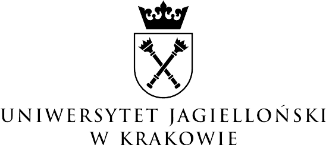 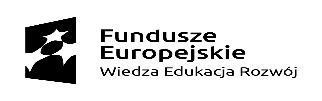 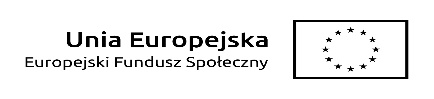 Projekt współfinansowany ze środków Unii Europejskiej w ramach Europejskiego Funduszu SpołecznegoKraków, dnia 18 czerwca 2020 r.SPECYFIKACJA ISTOTNYCH WARUNKÓW ZAMÓWIENIAzwana dalej w skrócie SIWZNazwa (firma) oraz adres Zamawiającego.Uniwersytet Jagielloński, ul. Gołębia 24, 31-007 Kraków.Jednostka prowadząca sprawę:Dział Zamówień Publicznych UJ, ul. Straszewskiego 25/2, 31-113 Kraków tel. +4812-432-44-50; fax +4812-663-39-14;	e-mail: dzp@uj.edu.plstrona internetowa www.uj.edu.pl  	miejsce publikacji ogłoszeń i informacji www.przetargi.uj.edu.pl Dział Zamówień Publicznych UJ, ul. Straszewskiego 25/2, 31-113 Kraków, pracuje od poniedziałku do piątku w godzinach od 7:30 do 15:30, z wyłączeniem dni ustawowo wolnych od pracy. Tryb udzielenia zamówienia.Postępowanie prowadzone jest w trybie przetargu nieograniczonego, zgodnie z przepisami ustawy z dnia 29 stycznia 2004 r. – Prawo zamówień publicznych, zwaną w dalszej części ustawą „PZP” (t. j. Dz. U. 2019 poz. 1843 ze zm.), o wartości szacunkowej poniżej tzw. „progów unijnych” określonych w przepisach wydanych na podstawie art. 11 ust. 8 ustawy PZP.. W toku postępowania Zamawiający zastosuje tzw. „procedurą odwróconą”, określoną w art. 24 aa ustawy PZP.Do czynności podejmowanych przez Zamawiającego i Wykonawców w postępowaniu 
o udzielenie zamówienia stosuje się przepisy powołanej ustawy PZP oraz aktów wykonawczych wydanych na jej podstawie, a w sprawach nieuregulowanych przepisy ustawy z dnia 23 kwietnia 1964 r. - Kodeks cywilny (t. j. Dz. U. z 2019 r. poz. 1145 ze zm.).Opis przedmiotu zamówienia.Przedmiotem zamówienia jest zakup 10 sztuk okularów do rozszerzonej rzeczywistości Hololens 2 lub równoważnych wraz z oprogramowaniem do wyświetlania danych medycznych dla Uniwersytetu Jagiellońskiego Collegium Medicum. Okulary i oprogramowanie będą wykorzystane przez studentów Uniwersytetu Jagiellońskiego Collegium Medicum (UJCM)Szczegółowy opis przedmiotu zamówienia zawarty jest w Załączniku A do SIWZ.Wykonawca musi zaoferować przedmiot zamówienia zgodny z wymogami  Zamawiającego określonymi w SIWZ i Załączniku A do SIWZ, przy czym zobowiązany jest do: wskazania w załączniku nr 2 do formularza ofert typ, rodzaj, model, producenta oferowanego sprzętu, dołączyć do oferty pełną specyfikacje techniczną oferowanych urządzeń i oprogramowania lub wydruk/i ze stron internetowych producenta, bądź katalog/i producenta/ów pozwalające na ocenę zgodności oferowanych urządzeń i oprogramowania z wymaganiami SIWZwskazania w załączniku nr 2 do formularza ofert producenta oraz nazwę oferowanego oprogramowania,Zamawiający dokona weryfikacji spełniania funkcjonalności wymaganych w SIWZ  dla oprogramowania w oparciu o prezentację przeprowadzoną po otwarciu. Zamawiający wezwie Wykonawców do przeprowadzenia prezentacji, zgodnie z poniższymi zasadami:Wykonawcy zostaną poinformowani o terminie prezentacji z co najmniej 5 dniowym wyprzedzeniem;Czas prezentacji wynosi 1 godzinę, z czego czas przeznaczony na prezentację rozwiązań wynosi 30 minut, a 30 minut jest przeznaczone dla Zamawiającego na zadawanie pytań.Prezentacje będą przeprowadzone w siedzibie Zamawiającego, zachowaniem zasad bezpieczeństwa wynikających z pandemii; oddzielnie dla każdego Wykonawcy i na sprzęcie Wykonawcy. W przypadku gdy obowiązujące przepisy uniemożliwią przeprowadzenia prezentacji w siedzibie Zamawiającego, prezentacja odbędzie się zdalnie na zasadach jak dla prezentacji stacjonarnej.W przypadku rozpoczęcia prezentacji później niż wymaga tego Zamawiający 
i z winy leżącej po stronie Wykonawcy, Zamawiający nie wyraża zgody na przesunięcie terminu zakończenia prezentacji;Zamawiający może bezpłatnie, na wniosek Wykonawcy, udostępnić pomieszczenie, w którym będzie prowadzona prezentacja na jedną godzinę zegarową przed rozpoczęciem prezentacji;Zamawiający przygotuje na potrzeby prezentacji odpowiednie pomieszczenie wyposażone w zasilanie, rzutnik i Internet;W czasie prezentacji jednocześnie na sali mogą przebywać maksymalnie trzy osoby reprezentujące Wykonawcę;Ze strony Zamawiającego podczas prezentacji będą obecni członkowie komisji powołanej przez Zamawiającego;Przedstawiciele Wykonawcy muszą być gotowi do udzielania odpowiedzi z zakresu opisanego w Opisie Przedmiotu Zamówienia;Podczas prezentacji wymaga się aby wszystkie funkcjonalności wymagane przez Zamawiającego były dostępne i działające. Zamawiający zastrzega sobie prawo sprawdzenia podczas prezentacji, czy wymagane w Załączniku A do SIWZ funkcjonalności są zgodne ze stanem faktycznym, tzn. czy znajdują się w oferowanym systemie;Jeżeli podczas prezentacji okaże się, że oferowany system nie posiada wymaganych funkcjonalności będzie to oznaczało, że treść oferty jest niezgodna ze specyfikacją, co stanowić będzie podstawę do odrzucenia oferty. Wykonawca jest zobowiązany do dostarczenia oprogramowania zgodnego z funkcjonalnościami przedstawionymi podczas prezentacji.Wykonawca jest zobowiązany do dostarczenia urządzeń HoloLens2 lub równoważnych legalnie i bez naruszeń licencyjnych wraz z oprogramowaniem na terytorium Polski i przedstawienia w ofercie oświadczenia, że jest upoważniony do sprzedaży urządzeń wraz z oprogramowaniem dla instytucji mających siedzibę w Polsce, a Wykonawca wyłoniony w niniejszym postępowaniu będzie zobowiązany do złożenia odpowiedniego dokumentu przed zawarciem umowy.Wykonawca zobowiązany jest zrealizować zamówienie na zasadach i warunkach opisanych w SIWZ jak i we wzorze umowy, stanowiącym załącznik nr 3 do SIWZ.W sytuacji, gdy w opisie przedmiotu zamówienia wskazano znaki towarowe, patenty lub pochodzenie, źródła lub szczególny proces, który charakteryzuje produkty lub usługi dostarczane przez konkretnego Wykonawcę, Zamawiający dopuszcza składanie ofert równoważnych. Wskazane określenia należy traktować jako produkty „wzorcowe”, mające charakter pomocniczy, wskazujący na oczekiwane standardy co do minimalnych parametrów technicznych oczekiwanych produktów. Przez równoważność rozumie się to, że oferowane produkty muszą posiadać co najmniej te same właściwości i funkcjonalności na poziomie, co najmniej takim jak opisane w SIWZ. Parametry wskazane przez Zamawiającego są parametrami minimalnymi, granicznymi. Pod pojęciem „parametry” rozumie się funkcjonalność, przeznaczenie, parametry techniczne, materiały, bezpieczeństwo, wytrzymałość. Wykonawca zgodnie z art. 30 ust. 5 ustawy PZP zobowiązany jest wykazać równoważność. Przy oferowaniu rozwiązań innych niż opisane w SIWZ, Wykonawca musi wykazać w treści przedkładanej przez siebie oferty, że oferowany przez niego przedmiot zamówienia spełnia wymagania i parametry techniczne, funkcjonalne i inne określone w SIWZ, bądź też przewiduje rozwiązania lepsze niż opisywane, przy czym zobowiązany jest dołączyć do oferty jego szczegółowe opisy techniczne lub funkcjonalne pozwalające na ocenę zgodności oferowanych produktów z wymaganiami SIWZ. W przypadku, gdy Wykonawca zapowiada zatrudnienie podwykonawców do oferty musi być załączony wykaz podwykonawców z zakresem powierzonych im zadań (części zamówienia). Zamówienie jest realizowane  w ramach projektu Uniwersytetu Jagiellońskiego „Doskonały Uniwersytet - zintegrowany program rozwoju UJ”, nr umowy o dofinansowanie projektu: POWR.03.05.00-00-Z304/18-00, z dnia 27.12.2018 r., współfinansowanego ze środków Unii Europejskiej w ramach Europejskiego Funduszu Społecznego - Program Operacyjny Wiedza Edukacja Rozwój III Oś priorytetowa „Szkolnictwo wyższe dla gospodarki i rozwoju”.Opis przedmiotu zamówienia zgodny z nomenklaturą Wspólnego Słownika Zamówień CPV: 30236000-2 - Różny sprzęt komputerowy, 48931000-3 Pakiety oprogramowania szkoleniowego. Termin wykonania zamówienia. Przedmiot umowy winien zostać zrealizowany w następujących terminach:Dostawa okularów do rozszerzonej rzeczywistości Hololens2 lub równoważnych wraz z oprogramowaniem do wizualizacji danych medycznych dla tych urządzeń:w terminie do 1 miesiąca od zawarcia umowyUtrzymanie i administracja dostarczonych narzędzi systemowych (wsparcie informatyczne, usuwanie usterek) w terminie do 31.12.2022  roku. Zamawiający dopuszcza wcześniejszą realizację zamówienia w zakresie dostawy urządzeń.Skrócenie terminu realizacji dostawy stanowi jedno z kryteriów oceny ofert.Opis warunków podmiotowych udziału w postępowaniu.Kompetencje lub uprawnienia do prowadzenia określonej działalności zawodowej, o ile wynika to z odrębnych przepisów – Zamawiający nie wyznacza warunku w tym zakresie.Sytuacja ekonomiczna lub finansowa – Zamawiający nie wyznacza warunku w tym zakresie.Zdolność techniczna lub zawodowa – o udzielenie zamówienia mogą ubiegać się Wykonawcy, którzy wykażą, że dysponują osobami zdolnymi do wykonania planowanego zamówienia, tj.:posiadają niezbędną wiedzę i doświadczenie, tzn.: w okresie ostatnich 3 lat przed upływem terminu składania ofert, a jeżeli okres prowadzenia działalności jest krótszy - w tym okresie, wykonali należycie co najmniej dwie dostawy, z których każda obejmowała dostawę okularów do rozszerzonej rzeczywistości wraz z oprogramowaniem do wizualizacji danych medycznych 2D&3D. Wykonawca może w celu potwierdzenia spełnienia warunków udziału w postępowaniu polegać na zdolnościach technicznych lub zawodowych innych podmiotów, niezależnie od charakteru prawnego łączących go z nim stosunków prawnychW odniesieniu do warunków dotyczących wykształcenia, kwalifikacji zawodowych lub doświadczenia, wykonawcy mogą polegać na zdolnościach innych podmiotów, jeśli podmioty te zrealizują usługi, do realizacji których te zdolności są wymagane.Podstawy wykluczenia wykonawców.Obligatoryjne przesłanki wykluczenia Wykonawcy określono w art. 24 ust. 1 pkt 12 – 23 ustawy PZP.Stosownie do treści art. 24 ust. 5 ustawy PZP, Zamawiający wykluczy z postępowania Wykonawcę:w stosunku do którego otwarto likwidację, w zatwierdzonym przez sąd układzie 
w postępowaniu restrukturyzacyjnym jest przewidziane zaspokojenie wierzycieli przez likwidację jego majątku lub sąd zarządził likwidację jego majątku w trybie art. 332 ust. 1 ustawy z dnia 15 maja 2015 r. – Prawo restrukturyzacyjne (t. j. Dz. U. z 2019 r. poz. 243508 ze zm.) lub którego upadłość ogłoszono, z wyjątkiem wykonawcy, który po ogłoszeniu upadłości zawarł układ zatwierdzony prawomocnym postanowieniem sądu, jeżeli układ nie przewiduje zaspokojenia wierzycieli przez likwidację majątku upadłego, chyba że sąd zarządził likwidację jego majątku w trybie art. 366 ust. 1 ustawy z dnia 28 lutego 2003 r. – Prawo upadłościowe (t. j. Dz. U. 2019  poz. 498 ze zm.),który w sposób zawiniony poważnie naruszył obowiązki zawodowe, co podważa jego uczciwość, w szczególności gdy Wykonawca w wyniku zamierzonego działania lub rażącego niedbalstwa nie wykonał lub nienależycie wykonał zamówienie, co Zamawiający jest w stanie wykazać za pomocą stosownych środków dowodowych,który, z przyczyn leżących po jego stronie, nie wykonał albo nienależycie wykonał w istotnym stopniu wcześniejszą umowę w sprawie zamówienia publicznego lub umowę koncesji, zawartą z Zamawiający m, o którym mowa w art. 3 ust. 1 pkt 1–4 ustawy PZP, co doprowadziło do rozwiązania umowy lub zasądzenia odszkodowania,który naruszył obowiązki dotyczące płatności podatków, opłat lub składek na ubezpieczenia społeczne lub zdrowotne, co Zamawiający jest w stanie wykazać za pomocą stosownych środków dowodowych, z wyjątkiem przypadku, o którym mowa w art. 24 ust. 1 pkt 15 ustawy PZP, chyba że Wykonawca dokonał płatności należnych podatków, opłat lub składek na ubezpieczenia społeczne lub zdrowotne wraz z odsetkami lub grzywnami lub zawarł wiążące porozumienie w sprawie spłaty tych należności.Wykaz oświadczeń i dokumentów, jakie mają dostarczyć Wykonawcy w celu potwierdzenia spełnienia warunków udziału w postępowaniu oraz braku podstaw do wykluczenia.Jeżeli, w toku postępowania, wykonawca nie złoży oświadczenia, oświadczeń lub dokumentów niezbędnych do przeprowadzenia postępowania, złożone oświadczenia lub dokumenty są niekompletne, zawierają błędy lub budzą wskazane przez Zamawiającego wątpliwości, Zamawiający wezwie do ich złożenia, uzupełnienia, poprawienia w terminie przez siebie wskazanym, chyba że mimo ich złożenia oferta wykonawcy podlegałaby odrzuceniu albo konieczne byłoby unieważnienie postępowania. Oświadczenia składane obligatoryjnie wraz z ofertą:w celu potwierdzenia braku podstaw do wykluczenia Wykonawcy z postepowania o udzielenie zamówienia publicznego w okolicznościach, o których mowa w art. 24 ust 1 pkt 12-23 ustawy PZP i art. 24 ust. 5 pkt. 1, 2 , 4 i 8 ustawy PZP, Wykonawca musi dołączyć do oferty oświadczenie Wykonawcy o braku podstaw do wykluczenia według wzoru stanowiącego załącznik nr 1 do formularza oferty;Wykonawca, który zamierza powierzyć wykonanie części zamówienia podwykonawcom, w celu wykazania braku istnienia wobec nich podstaw wykluczenia, jest zobowiązany do złożenia oświadczenia, o którym mowa w punkcie 1.1 w części dotyczącej podwykonawców;w przypadku wspólnego ubiegania się o zamówienie przez wykonawców, oświadczenie w celu potwierdzenia braku podstaw do wykluczenia o których mowa w punkcie 1.1, składa każdy z wykonawców wspólnie ubiegających się o zamówienie;Dodatkowe oświadczenia składane obligatoryjnie wraz z ofertą wymagane przy poleganiu na zasobach podmiotów trzecichWykonawca, który polega na zdolnościach lub sytuacji innych podmiotów, musi udowodnić Zamawiającemu, że realizując zamówienie, będzie dysponował niezbędnymi zasobami tych podmiotów, w szczególności przedstawiając wraz z ofertą zobowiązanie tych podmiotów do oddania mu do dyspozycji niezbędnych zasobów na potrzeby realizacji zamówienia według wzoru stanowiącego załącznik nr 5 do formularza oferty. Treść zobowiązania powinna bezspornie i jednoznacznie wskazywać na zakres zobowiązania innego podmiotu, określać czego dotyczy zobowiązanie oraz w jaki sposób i w jakim okresie będzie ono wykonywane. Oświadczenia składane obligatoryjnie przez wszystkich wykonawców w terminie do 3 dni od dnia upublicznienia na stronie internetowej zamawiającego wykazu złożonych ofert.Oświadczenie o przynależności albo braku przynależności do tej samej grupy kapitałowej według wzoru stanowiącego załącznik nr 2 do SIWZ. Oświadczenie należy złożyć 
w oparciu o zamieszczony na stronie internetowej Zamawiającego wykaz ofert złożonych w danym postępowaniu.Dokumenty i oświadczenia, które Wykonawca będzie zobowiązany złożyć na wezwanie Zamawiającego - dotyczy wykonawcy, którego oferta została najwyżej ocenionaStosownie do zapisów art. 24aa ustawy PZP, Zamawiający najpierw dokona oceny ofert, a tylko w odniesieniu do wykonawcy, którego oferta została oceniona jako najkorzystniejsza, dokona badania braku podstaw do wykluczenia oraz spełnienia warunków udziału w postępowaniu.Zamawiający przed udzieleniem zamówienia, wezwie wykonawcę, którego oferta została najwyżej oceniona, do złożenia w wyznaczonym, nie krótszym niż 5 dni, terminie aktualnych na dzień złożenia następujących oświadczeń lub dokumentów:4.1 wykaz dostaw potwierdzający spełnienie warunku udziału w postępowaniu wraz z dowodami określającymi czy dostawy w nim zamieszczone zostały wykonane należycie. Dowodami są referencje bądź inne dokumenty wystawione przez podmiot, na rzecz którego dostawy były wykonywane, a jeżeli z uzasadnionej przyczyny o obiektywnym charakterze wykonawca nie jest w stanie uzyskać tych dokumentów – oświadczenie wykonawcy.Informacja o sposobie porozumiewania się Zamawiającego z Wykonawcami.Dopuszcza się możliwość porozumiewania się przy pomocy listu poleconego, faxu lub drogą elektroniczną, z tym, że oferta wraz z wymaganymi dokumentami i oświadczeniami musi zostać złożona w formie oryginału na piśmie przed upływem terminu wyznaczonego do składania ofert lub złożona w formie elektronicznej. Informacje ogólne dotyczące sposobu porozumiewania się Zamawiającego 
z Wykonawcami w wypadku składania oferty w formie elektronicznej:W postępowaniu o udzielenie zamówienia  komunikacja między Zamawiającym 
a Wykonawcami odbywa się przy użyciu miniPortalu https://miniportal.uzp.gov.pl/ , ePUAPu https://epuap.gov.pl/wps/portal oraz poczty elektronicznej, z zastrzeżeniem, iż oferta musi zostać złożona przy użyciu miniPortalu.Wykonawca zamierzający wziąć udział w postępowaniu o udzielenie zamówienia publicznego, musi posiadać konto na ePUAP. Wykonawca posiadający konto na ePUAP ma dostęp do  formularzy: złożenia, zmiany, wycofania oferty lub wniosku oraz do formularza do komunikacji.Wymagania techniczne i organizacyjne wysyłania i odbierania dokumentów elektronicznych, elektronicznych kopii dokumentów i oświadczeń oraz informacji przekazywanych przy ich użyciu opisane zostały w Regulaminie korzystania 
z miniPortalu oraz Regulaminie ePUAP. Maksymalny rozmiar plików przesyłanych za pośrednictwem dedykowanych formularzy do: złożenia, zmiany, wycofania oferty lub wniosku oraz do komunikacji wynosi 150 MB. Za datę przekazania oferty, wniosków, zawiadomień, dokumentów elektronicznych, oświadczeń lub elektronicznych kopii dokumentów lub oświadczeń oraz innych informacji przyjmuje się datę ich przekazania na ePUAP.Sposób sporządzenia dokumentów elektronicznych, oświadczeń lub elektronicznych kopii dokumentów lub oświadczeń musi być zgody z wymaganiami określonymi 
w rozporządzeniu Prezesa Rady Ministrów z dnia 27 czerwca 2017 r. w sprawie użycia środków komunikacji elektronicznej w postępowaniu o udzielenie zamówienia publicznego oraz udostępniania i przechowywania dokumentów elektronicznych 
(t. j. Dz. U. 2017 poz. 1320 ze zm.) oraz rozporządzeniu Ministra Rozwoju z dnia 
26 lipca 2016 r. w sprawie rodzajów dokumentów, jakich może żądać zamawiający od wykonawcy w postępowaniu o udzielenie zamówienia (t. j. Dz. U. 2016 poz. 1126 ze zm.), to jest:Dokumenty lub oświadczenia, w tym oferta oraz dokumenty potwierdzającego wniesienie wadium w formie innej niż pieniężna,  składane są w oryginale 
w formie elektronicznej, przy użyciu kwalifikowanego podpisu elektronicznego.Jeżeli oryginał dokumentu lub oświadczenia, o których mowa w art. 25 ust. 1 ustawy PZP, lub inne dokumenty lub oświadczenia składane w postępowaniu o udzielenie zamówienia, nie zostały sporządzone w postaci dokumentu elektronicznego, Wykonawca może sporządzić i przekazać elektroniczną kopię posiadanego dokumentu lub oświadczenia, opatrując je kwalifikowanym podpisem elektronicznym, co jest równoznaczne z poświadczeniem ich za zgodność z oryginałem.W przypadku przekazywania przez Wykonawcę elektronicznej kopii dokumentu lub oświadczenia, opatrzenie jej kwalifikowanym podpisem elektronicznym przez Wykonawcę albo odpowiednio przez podmiot, na którego zdolnościach lub sytuacji polega Wykonawca na zasadach określonych w art. 22a ustawy PZP, albo przez podwykonawcę jest równoznaczne z poświadczeniem elektronicznej kopii dokumentu lub oświadczenia za zgodność z oryginałem.W przypadku przekazywania przez wykonawcę dokumentu elektronicznego 
w formacie poddającym dane kompresji, opatrzenie pliku zawierającego skompresowane dane (*.zip), kwalifikowanym podpisem elektronicznym jest równoznaczne z poświadczeniem przez Wykonawcę za zgodność z oryginałem wszystkich elektronicznych kopii dokumentów zawartych w tym pliku, 
z wyjątkiem kopii poświadczonych odpowiednio przez innego Wykonawcę ubiegającego się wspólnie z nim o udzielenie zamówienia, przez podmiot, na którego zdolnościach lub sytuacji polega Wykonawca, albo przez podwykonawcę.Zamawiający informuje, iż identyfikator postępowania i klucz publiczny dla niniejszego postępowania o udzielenie zamówienia dostępne są na Liście wszystkich postępowań na miniPortalu oraz przyjmują następującą postać:identyfikator postępowania - 8dcc2845-19f5-4a4d-9e2b-c0df33d4d755klucz publiczny – Załącznik nr 4 do SIWZSposób porozumiewania się Zamawiającego z Wykonawcami w zakresie skutecznego złożenia oferty w formie elektronicznej w  niniejszym postępowaniu:Wykonawca składa ofertę za pośrednictwem Formularza do złożenia, zmiany, wycofania oferty lub wniosku dostępnego na ePUAP i udostępnionego również na miniPortalu. Klucz publiczny niezbędny do zaszyfrowania oferty przez Wykonawcę jest dostępny dla Wykonawców na miniPortalu. Zamawiający zastrzega, że chwilą złożenia oferty jest czas na serwerze obsługującym miniPortal, który zapisuje wysyłane na niego dane z dokładnością co do setnej części sekundy. Zamawiający zastrzega, iż złożenie oferty w innej formie elektronicznej będzie skutkowało odrzuceniem oferty na podstawie art. 89 ust. 1 pkt 1 ustawy PZP.Oferta powinna być sporządzona w języku polskim, z zachowaniem postaci elektronicznej w formacie danych *.doc, *docx, *pdf i podpisana kwalifikowanym podpisem elektronicznym. Sposób złożenia oferty, w tym zaszyfrowania (deszyfrowania) oferty opisany został w Regulaminie korzystania z miniPortal, za pomocą dedykowanej aplikacji dostępnej pod adresem: https://miniportal.uzp.gov.pl/AplikacjaSzyfrowanie.aspx. Ofertę należy złożyć w oryginale. Wszelkie informacje stanowiące tajemnicę przedsiębiorstwa w rozumieniu ustawy 
z dnia 16 kwietnia 1993 r. o zwalczaniu nieuczciwej konkurencji (t. j. Dz. U. 2019 poz. 1010 ze zm.), które Wykonawca zastrzeże jako tajemnicę przedsiębiorstwa, powinny zostać złożone w osobnym pliku wraz z jednoczesnym zaznaczeniem polecenia „Załącznik stanowiący tajemnicę przedsiębiorstwa” a następnie wraz z plikami stanowiącymi jawną część skompresowane do jednego pliku archiwum w formacie *.zipWykonawca może przed upływem terminu do składania ofert zmienić lub wycofać ofertę za pośrednictwem Formularza do złożenia, zmiany, wycofania oferty lub wniosku dostępnego na ePUAP i udostępnionych również na miniPortalu. Sposób zmiany i wycofania oferty został opisany w Instrukcji użytkownika dostępnej na miniPortaluWykonawca po upływie terminu do składania ofert wskazanego w pkt 12) 1 niniejszej SIWZ nie może skutecznie dokonać zmiany ani wycofać złożonej oferty.Jeżeli Zamawiający lub Wykonawca przekazują jakiekolwiek dokumenty lub informacje faksem albo drogą elektroniczną, każda ze stron na żądanie drugiej niezwłocznie potwierdza fakt ich otrzymania.Do porozumiewania się z Wykonawcami upoważniona jest w zakresie formalnym i merytorycznym – Alicja Rajczyk, ul. Straszewskiego 25/2, 31-113 Kraków, tel. +4812-663-10-68; fax +4812-663-39-14, e-mail: alicja.rajczyk@uj.edu.pl Wymagania dotyczące wadium. Zamawiający nie wymaga złożenia wadium.Termin związania ofertą.Termin związania ofertą wynosi 30 dni.Wykonawca samodzielnie lub na wniosek Zamawiającego może przedłużyć termin związania ofertą, z tym że Zamawiający może tylko raz, co najmniej na 3 dni przed upływem terminu związania ofertą, zwrócić się do Wykonawców o wyrażenie zgody na przedłużenie tego terminu o oznaczony okres, nie dłuższy jednak niż 60 dni.Bieg terminu związania ofertą rozpoczyna się wraz z upływem terminu do składania i otwarcia ofert.Opis sposobu przygotowywania ofert.Każdy Wykonawca może złożyć tylko jedną ofertę na realizację całości przedmiotu zamówienia.Dopuszcza się możliwość składania jednej oferty przez dwa lub więcej podmiotów z uwzględnieniem postanowień art. 23 ustawy PZP.Wykonawcy mogą wspólnie ubiegać się o udzielenie zamówienia zgodnie z art. 23 ustawy PZP. Przepisy dotyczące wykonawcy stosuje się odpowiednio do wykonawców wspólnie ubiegających się o udzielenie zamówienia publicznego.Wymaga się aby oferta wraz ze wszystkimi załącznikami była podpisana przez osoby uprawnione do reprezentowania wykonawcy. W przypadku składania ofert przez Wykonawców wspólnie ubiegających się o udzielenie zamówienia lub w sytuacji reprezentowania wykonawcy przez pełnomocnika do oferty winno być dołączone pełnomocnictwo w formie oryginału lub notarialnie poświadczonej kopii. Wraz z pełnomocnictwem powinien być złożony dokument potwierdzający możliwość udzielania pełnomocnictwa. Pełnomocnictwa sporządzone w języku obcym Wykonawca składa wraz z tłumaczeniem na język polski.Oferta wraz ze stanowiącymi jej integralną część załącznikami powinna być sporządzona przez wykonawcę według treści postanowień niniejszej SIWZ oraz według treści formularza oferty i jego załączników stanowiącego załącznik nr 1 do niniejszej SIWZ, w szczególności oferta winna zawierać:wypełniony i podpisany formularz oferty wraz z załącznikami (wypełnionymi i uzupełnionymi lub sporządzonymi zgodnie z ich treścią),oryginał pełnomocnictwa (pełnomocnictw) lub notarialnie poświadczoną kopię, o ile oferta będzie podpisana przez pełnomocnika,Oferta musi być napisana w języku polskim, przy czym dopuszcza się złożenie opisów technicznych urządzeń i oprogramowania w języku polskim lub angielskim. Jeżeli Wykonawca składając ofertę, zastrzega sobie prawo do nie udostępnienia innym uczestnikom postępowania informacji stanowiących tajemnicę przedsiębiorstwa, w rozumieniu przepisów o zwalczaniu nieuczciwej konkurencji, musi to wyraźnie wskazać w ofercie, poprzez złożenie stosownego oświadczenia zawierającego wykaz zastrzeżonych dokumentów i wykazanie iż zastrzeżone informacje stanowią tajemnicę przedsiębiorstwa. Dokumenty opatrzone klauzulą: „Dokument zastrzeżony” winny być załączone łącznie z oświadczeniem, o którym mowa powyżej na końcu oferty. Wykonawca nie może zastrzec informacji, o których mowa w art. 86 ust. 4 ustawy PZP.Zaleca się, aby wszystkie strony oferty wraz z załącznikami były podpisane przez osobę (osoby) uprawnione do składania oświadczeń woli w imieniu wykonawcy, przy czym przynajmniej na formularzu oferty i na jego załącznikach (oświadczeniach) oraz kopiach dokumentów poświadczanych za zgodność z oryginałem podpisy (podpis) winny być opatrzone pieczęcią firmową i imienną wykonawcy. Zaleca się, aby wszystkie karty oferty wraz z załącznikami były jednoznacznie ponumerowane i złączone w sposób uniemożliwiający swobodne wysunięcie się którejkolwiek karty oraz, aby Wykonawca sporządził i dołączył spis treści oferty.Wszelkie poprawki lub zmiany w tekście oferty muszą być podpisane przez osobę (osoby) podpisującą ofertę i opatrzone datami ich dokonania.Wszelkie koszty związane z przygotowaniem i złożeniem oferty ponosi Wykonawca.Termin składania i otwarcia ofert.Oferty należy składać w terminie do dnia 26 czerwca 2020 r. do godz. 10:00.:W formie pisemnej w Dziale Zamówień Publicznych Uniwersytetu Jagiellońskiego, przy ul. Straszewskiego 25/2, 31-113 Kraków. Wykonawca winien umieścić ofertę w kopercie zaadresowanej do Zamawiającego, na adres podany w pkt 12) 1. SIWZ, która będzie posiadać następujące oznaczenia: „Oferta w zakresie zakupu okularów do rozszerzonej rzeczywistości Hololens2 lub równoważnych wraz z oprogramowaniem do wizualizacji danych medycznych dla Uniwersytetu Jagiellońskiego Collegium Medicum nr sprawy 80.272.129.2020 – nie otwierać przed dniem 26 czerwca 2020 r., godz. 10:15.” oraz opatrzyć kopertę pieczęcią adresową Wykonawcy. W formie elektronicznej na zasadach opisanych w punkcie w 8 ust. 2-3 SIWZ.Oferty otrzymane po terminie do składania ofert zostaną niezwłocznie zwrócone Wykonawcom.Wykonawca może wprowadzić zmiany lub wycofać złożoną przez siebie ofertę pod warunkiem, że Zamawiający otrzyma powiadomienie o wprowadzeniu zmian lub wycofaniu oferty przed upływem terminu składania ofert.Wykonawca nie może wycofać oferty ani wprowadzić jakichkolwiek zmian w jej treści po upływie terminu składania ofert.Otwarcie ofert jest jawne i nastąpi w dniu 26 czerwca 2020 r. r. o godzinie 10:15 w Dziale Zamówień Publicznych UJ, przy ul. Straszewskiego 25/2, 31-113 Kraków w formie tradycyjnej oraz w wypadku wpłynięcia ofert w formie elektronicznej za pomocą użycie aplikacji do szyfrowania ofert dostępnej pod adresem:https://miniportal.uzp.gov.pl/AplikacjaSzyfrowanie.aspx i dokonywane jest poprzez odszyfrowanie ofert za pomocą klucza prywatnego.Bezpośrednio przed otwarciem ofert Zamawiający poda kwotę, jaką zamierza przeznaczyć na sfinansowanie całości zamówienia.Podczas otwarcia ofert Zamawiający poda nazwy (firmy) oraz adresy Wykonawców, a także informacje dotyczące ceny, terminu wykonania zamówienia, okresu gwarancji 
i warunków płatności zawartych w poszczególnych ofertach dla całości zamówienia.Opis sposobu obliczenia ceny.Cenę ryczałtową oferty należy podać w złotych polskich i wyliczyć na podstawie indywidualnej kalkulacji uwzględniając podatki oraz rabaty, opusty, upusty itp., których Wykonawca zamierza udzielić oraz wszystkie koszty związane z realizacją umowy. Sumaryczna cena ryczałtowa brutto wyliczona na podstawie indywidualnej kalkulacji, winna odpowiadać cenie podanej przez Wykonawcę w formularzu oferty.Nie przewiduje się zmiany ceny, tzn. iż wskazana cena ryczałtowa będzie wartością stałą, w okresie realizacji przedmiotu zamówienia za wyjątkiem sytuacji przewidzianych we wzorze umowy.Ceny muszą być podane i wyliczone w zaokrągleniu do dwóch miejsc po przecinku (zasada zaokrąglenia – poniżej 5 należy końcówkę pominąć, powyżej i równe 5 należy zaokrąglić w górę). Jeżeli złożono ofertę, której wybór prowadziłby do powstania u zamawiającego obowiązku podatkowego zgodnie z przepisami o podatku od towarów i usług, Zamawiający w celu oceny takiej oferty dolicza do przedstawionej w niej ceny podatek od towarów i usług, który miałby obowiązek rozliczyć zgodnie z tymi przepisami.Wykonawca, składając ofertę, informuje zamawiającego, czy wybór oferty będzie prowadzić do powstania u zamawiającego obowiązku podatkowego, wskazując nazwę (rodzaj) towaru lub usługi, których dostawa lub świadczenie będzie prowadzić do jego powstania, oraz wskazując ich wartość bez kwoty podatku.Opis kryteriów, którymi Zamawiający będzie się kierował przy wyborze oferty wraz z podaniem znaczenia tych kryteriów i sposobu oceny ofert.Zamawiający wybiera najkorzystniejszą ofertę, spośród ofert złożonych w postępowaniu, na podstawie kryteriów oceny ofert określonych w SIWZ.Kryteria oceny ofert i ich znaczenie:Cena ryczałtowa brutto – 50 %Termin realizacji – 10 %Samodzielność korzystania z aplikacji, autonomiczność i automatyzacja -  40%Punkty przyznawane za kryterium „cena ryczałtowa brutto” będą liczone wg następującego wzoru:C = (Cnaj : Co) x 10gdzie:C – liczba punktów przyznana danej ofercie,Cnaj – najniższa cena spośród ważnych ofert,Co – cena podana przez Wykonawcę, dla którego wynik jest obliczany.Maksymalna liczba punktów do uzyskania w tym kryterium przez Wykonawcę wynosi 10.Punkty przyznawane za kryterium „termin realizacji” będą przyznawane w następujący sposób:10 pkt –  skrócenie terminu  realizacji umowy do 14 dni od zawarcia umowy.5 pkt – skrócenie terminu realizacji umowy do 21 dni od zawarcia umowy.0 pkt – realizacja umowy w wymaganym terminie określonym w punkcie 4) SIWZ.Maksymalna liczba punktów do uzyskania w tym kryterium przez Wykonawcę wynosi 10.Punkty przyznawane za kryterium „Samodzielność korzystania z aplikacji, autonomiczność i automatyzacja” będą przyznawane w następujący sposób:10 pkt – za zaoferowanie systemu zapewniającego możliwość samodzielnego wprowadzania nowych danych przez użytkownika końcowego oraz automatyczne przetwarzanie danych oraz możliwość korzystania z aplikacji mieszanej rzeczywistości bez potrzeby ciągłego połączenia z innym komputerem, a obiekty 3D dostępne są bezpośrednio z pamięci okularów do rozszerzonej rzeczywistości HoloLens 2 lub równoważnych (system powinien umożliwiać zapis danych obrazowych do wyświetlenia w postaci hologramów bezpośrednio w pamięci okularów HoloLens lub równoważnych i zapewniać możliwość wyświetlania ich w dedykowanej aplikacji na tychże okularach bez potrzeby dostępu do Internetu i/lub przewodowego lub bezprzewodowego połączenia z innym komputerem lub serwerem). Przez samodzielne wprowadzanie danych przez użytkownika końcowego oraz automatyczne przetwarzanie danych, Zamawiający rozumie realizację tych czynności bez udziału Wykonawcy, tj. zespołu dedykowanego do realizacji zamówienia;  5 pkt – za zaoferowanie systemu zapewniającego możliwość samodzielnego wprowadzania nowych danych przez użytkownika końcowego oraz automatyczne przetwarzanie danych, który wymaga korzystania z aplikacji mieszanej rzeczywistości w połączeniu z innym komputerem, a obiekty 3D dostępne są bezpośrednio z pamięci okularów do rozszerzonej rzeczywistości HoloLens 2 lub równoważnych. Przez samodzielne wprowadzanie danych przez użytkownika końcowego oraz automatyczne przetwarzanie danych, Zamawiający rozumie realizację tych czynności bez udziału Wykonawcy, tj. zespołu dedykowanego do realizacji zamówienia;  0 pkt – system wymaga udziału Wykonawcy, tj. zespołu dedykowanego do realizacji zamówienia, do wprowadzania nowych danych i wymaga korzystania z aplikacji mieszanej rzeczywistości w ciągłym połączeniu z innym komputerem, a obiekty 3D dostępne bezpośrednio z pamięci okularów do rozszerzonej rzeczywistości HoloLens 2 lub równoważnych.Maksymalna liczba punktów do uzyskania w tym kryterium przez Wykonawcę wynosi 10.Po dokonaniu ocen, punkty przyznane w danym kryterium zostaną przemnożone przez wagi przyjętych kryteriów.Suma punktów uzyskanych w poszczególnych kryteriach stanowić będzie końcową ocenę danej oferty.Wszystkie obliczenia punktów będą dokonywane z dokładnością do dwóch miejsc po przecinku (bez zaokrągleń).Oferta Wykonawcy, która uzyska najwyższą sumaryczną liczbą punktów, uznana zostanie za najkorzystniejszą.Jeżeli nie można wybrać najkorzystniejszej oferty z uwagi na to, że dwie lub więcej ofert przedstawia taki sam bilans ceny i innych kryteriów oceny ofert, Zamawiający spośród tych ofert wybiera ofertę z najniższą ceną, a jeżeli zostały złożone oferty o takiej samej cenie, Zamawiający wzywa wykonawców, którzy złożyli te oferty, do złożenia 
w terminie określonym przez zamawiającego ofert dodatkowych.Informację o formalnościach, jakie powinny zostać dopełnione po wyborze oferty 
w celu zawarcia umowy w sprawie zamówienia publicznego.Przed podpisaniem umowy Wykonawca winien złożyć:potwierdzenie przez producenta oferowanych urządzeń, tj. okularów, prawa wykonawcy do ich sprzedaży na rzecz Zamawiającego.kopię umowy(-ów) określającej podstawy i zasady wspólnego ubiegania się o udzielenie zamówienia publicznego – w przypadku złożenia oferty przez podmioty występujące wspólnie (tj. konsorcjum).wykaz podwykonawców z zakresem powierzanych im zadań, o ile przewiduje się ich udział w realizacji zamówienia.Wybrany Wykonawca jest zobowiązany do zawarcia umowy w terminie i miejscu wyznaczonym przez Zamawiającego.Wymagania dotyczące zabezpieczenia należytego wykonania umowy.Zamawiający nie przewiduje konieczności wniesienia zabezpieczenia należytego wykonania umowy.Wzór umowy – Stanowi Załącznik nr 3 do SIWZ.Pouczenie o środkach ochrony prawnej przysługujących Wykonawcy w toku postępowania o udzielenie zamówienia.Środki ochrony prawnej przysługują Wykonawcom i uczestnikom konkursu, a także innym podmiotom, jeżeli mają lub mieli interes w uzyskaniu danego zamówienia oraz ponieśli lub mogą ponieść szkodę w wyniku naruszenia przez zamawiającego przepisów ustawy.Środki ochrony prawnej wobec ogłoszenia o zamówieniu oraz specyfikacji istotnych warunków zamówienia przysługują również organizacjom wpisanym na listę prowadzoną przez Prezesa Urzędu Zamówień Publicznych.Sposób korzystania oraz rozpatrywania środków ochrony prawnej regulują przepisy ustawy Prawo Zamówień Publicznych Dział VI, art. 179 - art. 198g ustawy PZP.Postanowienia ogólne.Zamawiający nie dopuszcza możliwości składania ofert częściowych. Zamawiający nie przewiduje możliwości zawarcia umowy ramowej.Zamawiający nie przewiduje możliwość udzielania zamówień na podstawie art. 67 ust. 1 
pkt 7 ustawy PZP.Zamawiający nie przewiduje składania ofert wariantowych.Rozliczenia pomiędzy Wykonawcą a Zamawiający będą dokonywane w złotych polskich (PLN).Zamawiający nie przewiduje aukcji elektronicznej.Zamawiający nie przewiduje zwrotu kosztów udziału w postępowaniu.Zamawiający żąda wskazania w ofercie przez Wykonawcę tej części zamówienia, odpowiednio do treści postanowień SIWZ, której wykonanie zamierza powierzyć podwykonawcom.Oryginał SIWZ podpisany przez osoby uprawnione w imieniu Zamawiającego, stanowiący podstawę do rozstrzygania ewentualnych sporów związanych z treścią tego dokumentu, dostępny jest w formie papierowej u Zamawiającego i udostępniony na stronie internetowej: www.przetargi.uj.edu.pl.   Informacja o przetwarzaniu danych osobowych - dotyczy wykonawcy będącego osobą fizyczną.Zgodnie z art. 13 ust. 1 i 2 Rozporządzenia Parlamentu Europejskiego i Rady (UE) 2016/679 z dnia 27 kwietnia 2016 r. w sprawie ochrony osób fizycznych w związku z przetwarzaniem danych osobowych i w sprawie swobodnego przepływu takich danych oraz uchylenia dyrektywy 95/46/WE (ogólne rozporządzenie o ochronie danych, dalej „Rozporządzenie Ogólne”) Uniwersytet Jagielloński informuje, że:Administratorem Pani/Pana danych osobowych jest Uniwersytet Jagielloński, 
ul. Gołębia 24, 31-007 Kraków, reprezentowany przez Rektora UJ.Uniwersytet Jagielloński wyznaczył Inspektora Ochrony Danych, ul. Gołębia 24, 30-007 Kraków, pokój nr 31. Kontakt z Inspektorem możliwy jest przez e-mail: iod@uj.edu.pl lub pod nr. telefonu 12 663 12 25.Pani/Pana dane osobowe przetwarzane będą na podstawie art. 6 ust. 1 lit. c Rozporządzenia Ogólnego w celu związanym z postępowaniem o udzielenie zamówienia publicznego, nr sprawy 80.272.129.2020.Podanie przez Panią/Pana danych osobowych jest wymogiem ustawowym określonym 
w przepisach ustawy z dnia 29 stycznia 2004 r. Prawo zamówień publicznych (tj. Dz. U. 2017 r. poz. 1579 z późn. zm., dalej jako „pzp”) związanym z udziałem w postępowaniu o udzielenie zamówienia publicznego. Konsekwencje niepodania danych osobowych wynikają z ustawy pzp.Odbiorcami Pani/Pana danych osobowych będą osoby lub podmioty, którym udostępniona zostanie dokumentacja postępowania w oparciu o art. 8 oraz art. 96 ust. 3 pzp.Pani/Pana dane osobowe będą przechowywane zgodnie z art. 97 ust. 1 pzp przez okres: co najmniej 4 lat liczonych od dnia zakończenia postępowania o udzielenie zamówienia publicznego albo do upływu terminu możliwości kontroli projektu współfinansowanego lub finansowanego ze środków Unii Europejskiej albo jego trwałości takie projektu bądź innych umów czy zobowiązań wynikających z realizowanych projektów.Posiada Pani/Pan prawo do: dostępu do treści swoich danych, ich sprostowania, ograniczenia przetwarzania – w przypadkach i na warunkach określonych w Rozporządzeniu Ogólnym.Nie przysługuje Pani/Panu prawo do: usunięcia danych osobowych, prawo do przenoszenia danych osobowych oraz prawo sprzeciwu wobec przetwarzania danych osobowych, gdyż podstawa prawną przetwarzania Pani/Pana danych osobowych jest art. 6 ust. 1 lit. c Rozporządzenia Ogólnego.Ma Pani/Pan prawo wniesienia skargi do Prezesa Urzędu Ochrony Danych Osobowych w razie uznania, że przetwarzanie Pani/Pana danych osobowych narusza przepisy Rozporządzenia Ogólnego.Skorzystanie przez Panią/Pana, z uprawnienia do sprostowania lub uzupełnienia danych osobowych, o którym mowa w art. 16 Rozporządzenia Ogólnego, nie może skutkować zmianą wyniku postępowania o udzielenie zamówienia publicznego, ani zmianą postanowień umowy w zakresie niezgodnym z ustawą PZP, ani nie może naruszać integralności protokołu postępowania o udzielenie zamówienia publicznego oraz jego załączników.W przypadku gdy wykonanie obowiązków, o których mowa w art. 15 ust. 1-3 Rozporządzenia Ogólnego, celem realizacji Pani/Pana uprawnień wskazanych pkt 8 i 10 powyżej oraz do uzyskania kopii danych podlegających przetwarzaniu, wymagałoby niewspółmiernie dużego wysiłku, Zamawiający może żądać od Pana/Pani, wskazania dodatkowych informacji mających na celu sprecyzowanie żądania, w szczególności podania nazwy lub daty wszczętego albo zakończonego postępowania o udzielenie zamówienia publicznego.Wystąpienie przez Panią/Pana z żądaniem ograniczenia przetwarzania danych, o którym mowa w art. 18 ust. 1 Rozporządzenia Ogólnego, nie ogranicza przetwarzania danych osobowych do czasu zakończenia postępowania o udzielenie zamówienia publicznego.Załączniki do SIWZ.Załącznik A  – Opis przedmiotu zamówienia,Załącznik nr 1 – Formularz oferty,Załącznik nr 2 – Wzór oświadczenia o przynależności lub braku przynależności do tej samej grupy kapitałowej,Załącznik nr 3 – Wzór umowy,Załącznik A do SIWZOPIS PRZEDMIOTU ZAMÓWIENIAPrzedmiotem zamówienia jest wyłonienie Wykonawcy w zakresie zakupu 10 sztuk okularów do rozszerzonej rzeczywistości HoloLens 2 lub równoważnych wraz z oprogramowaniem do wizualizacji danych medycznych w rozszerzonej rzeczywistości. Zakupione okulary do rozszerzonej rzeczywistości HoloLens 2 lub równoważne zostaną przeznaczone dla celów edukacyjnych studentom Uniwersytetu Jagiellońskiego Collegium Medicum (UJCM).  Przedmiot zamówienia obejmuje:Legalną dostawę 10 szt. urządzeń Hololens 2 lub równoważnych wraz z oprogramowaniem będącą aplikacją medyczną specjalizującą się w najnowszych technologiach, w szczególności w technikach obrazowania 3D (z możliwością wyświetlania danych medycznych 3D w goglach rozszerzonej rzeczywistości) oraz w technikach przetwarzania danych medycznych z wykorzystaniem sztucznej inteligencji i uczenia maszynowego w celu usprawniania wizualizacji danych medycznych i podnoszenia ich jakości. Urządzenia winny zostać dostarczone pod adres wskazany przez Zamawiającego. Przez legalną dostawę Zamawiający rozumie, iż Wykonawca dysponuje aktualną umową upoważniającą go do legalnej odsprzedaży okularów Hololens 2 lub równoważnych  do rozszerzonej rzeczywistości wraz z oprogramowaniem na rzecz podmiotu mającego siedzibę w Polsce bez naruszania licencji urządzenia - 1 .Licencję badawczo-rozwojowa na oprogramowanie ważna do końca trwania projektu 
tj. 31.12.2022, której charakter po zakończeniu umowy zmieniony zostaje w użytkowanie bierne w ramach tzw. Legalnego Użytkownika bez możliwości kopiowania oprogramowania. Oprogramowanie (aplikacja medyczna) musi być aplikacją o standardzie – wyrób medyczny min. klasy I.Konfiguracja sprzętu oraz instalacja oprogramowania na urządzeniach HoloLens 2 lub równoważnych obejmujących konfigurację środowiska chmurowego oraz do zainstalowania na nim aplikacji przetwarzającej i przechowującej dane wraz z interfejsem webowym i kontami użytkowników.Wykonawca jest zobowiązany do przeprowadzenia jednorazowego szkolenia (4 godziny) w zakresie obsługi systemu, dla wskazanych użytkowników końcowych i administratorów technicznych, we wskazanym przez Zamawiającego miejscu w Krakowie. Szkolenie winno się odbyć po dostawie okularów oraz po zainstalowaniu i uruchomieniu oprogramowania.Wykonawca winien zapewnić dostęp do oprogramowania dla 10 użytkowników od dnia dostawy okularów do 31.12.2022, tj. do końca trwania projektu.  W terminie nie wcześniej niż 14 dni przed upływem terminu obowiązywania umowy i nie później niż 3 dni przed upływem terminu obowiązywania umowy,  Wykonawca jest zobowiązany do przekazania Wykonawcy „klucza oprogramowania” wraz z instrukcją instalacji oprogramowania oraz wymaganiami technicznymi niezbędnymi do korzystania z oprogramowania, które pozwolą Zamawiającemu na bezterminowe korzystanie z oprogramowania w wersji aktualnej na 31.12.2022.W okresie do 31.12.2022, dostarczone oprogramowanie winno zapewnić możliwość wprowadzania nowych danych do oprogramowania samodzielnie przez użytkowania końcowego lub przez Wykonawcę w terminie do 24 godzin od otrzymania danych od Zamawiającego w przypadku gdy wprowadzanie będzie wymagało ingerencji w oprogramowanie.Wykonawca winien zapewnić hosting, tj. zapewnienie pracy oprogramowania w oparciu o specyficzne zasoby serwerowe, tj. oparte na odpowiedniej architekturze i serwisach wymaganych do przetwarzania obrazowych danych medycznych, utrzymanie systemu na środowisku chmurowym zaopatrzonym w dostęp do kart graficznych niezbędnych do przetwarzania danych obrazowych i grafiki 3D oraz zapewnienie obsługi administracyjnej oprogramowania w pełnym okresie w ramach zawartej umowy. Z uwagi na okres hostingu trwający powyżej 24 miesiące, w porozumieniu z Zamawiającym i w oparciu o uzgodniony kalendarz, Wykonawca będzie skalował wykorzystanie usługi hostingu Ponadto, Zamawiający zgadza się na tymczasowe ograniczenie usługi hostingu w oparciu o uzgodniony kalendarz. Wykonawca jest zobowiązany do utrzymania oprogramowania do 31.12.2022 r., w czasie którego Wykonawca zobowiązuje się do: Usuwania błędów w funkcjonowaniu oprogramowania, przy czym w trakcie umowy będzie obowiązywać SLA – Service Level Agreement definiujący 24h czas reakcji na Zgłoszenie w postaci Błędu. Zasady komunikacji podczas realizacji Zgłoszenia oraz jego strukturę i zasady odbioru celem zapewnienia płynnej obsługi administracyjnej. W ramach Problemów Zgłaszane będą też zastrzeżenia Gwarancyjne.czas usunięcia Błędu Krytycznego tj. takiego, który całkowicie uniemożliwia pracę, nie powinien przekroczyć 60 godzin (od momentu zgłoszenia; czas usunięcia Błędu Istotnego, tj. takiego, który powoduje niepoprawne funkcjonowanie oprogramowania, ale nie uniemożliwia korzystania z niego – 7 dni roboczych od momentu zgłoszenia;czas usunięcia Błędu Technicznego, tj. takiego, który stanowi utrudnienia 
w korzystaniu z oprogramowania dotyczące zazwyczaj ergonomii, uciążliwe dla użytkownika, lecz niepowodujące nieprawidłowości w funkcjonowaniu oprogramowania, lub braki wydajnościowe lub jakościowe wynikające z braku odpowiedniej funkcjonalności oprogramowania – 14 dni roboczych od momentu zgłoszenia.Zapewnienia prawa do nowych wersji oprogramowania wprowadzanych przez Wykonawcę wraz z implementacją nowych wersji w terminie każdorazowo zakomunikowanym przez Wykonawcę zgodnie z harmonogramem udostępnienia aktualizacji.Pomocy w zakresie obsługi oprogramowania, poprzez Helpdesk w godzinach pracy jednostek, tj. w dni robocze, w godzinach 7.30 – 15.30.Zgłoszenie serwisowe polega na przekazaniu do Wykonawcy informacji o Błędzie oprogramowania, jego zakresie, znanych przyczynach i skutkach oraz wstępnej kwalifikacji błędu. Przekazanie informacji zostanie dokonane za pośrednictwem poczty elektronicznej na adres e-mail wskazany przez Wykonawcę i od tego momentu liczony jest termin na podjęcie reakcji przez Wykonawcę. W przypadku nie uzgodnienia tej samej kwalifikacji, przyjmuje się kwalifikację Błędu wskazaną przez Wykonawcę ze względu na posiadaną wiedzę techniczną, jako właściwą do podjęcia działańW przypadku braku usunięcia w terminie Błędu Technicznego i Błędu Istotnego, następuje podwyższenie kategorii błędu o 1 poziomOPIS OGÓLNY PRZEDMIOTU UMOWY I JEGO WYKORZYSTANIEGogle HoloLens 2 Microsoftu lub równoważne umożliwiają wyświetlenie np. anatomicznego modelu pacjenta. Za pomocą okularów pokazywane są również symulacje i animacje w medycynie na potrzeby edukacji medycznej. Okulary do rozszerzonej rzeczywistości HoloLens 2 lub równoważne wraz z oprogramowaniem do wizualizacji danych medycznych będą częścią pakietu edukacyjnego i mają na celu służyć jako nowoczesne narzędzie edukacyjne z możliwością wizualizacji m.in.  specjalistycznych przypadków klinicznych.Wraz z rozwojem tej formy wykorzystania okularów w przyszłości lekarze np. będą mogli dokładnie poznać anatomię pacjenta przed operacją  i przygotować się odpowiednio do niej, co przełoży się na bezpieczeństwo w trakcie i po zabiegu. Okulary HoloLens 2 lub równoważne charakteryzują się następującymi właściwościami: gogle rozszerzonej rzeczywistości, czyli mają funkcję łączenia świata rzeczywistego z cyfrowym urządzenie do noszenia na głowie wyposażone w zestaw sensorów, wyświetlacze oraz specjalny procesor do przetwarzania obrazów w rozszerzonej rzeczywistości (tj. hologramy)urządzenie, które aktywnie mapuje otoczenie, rozpoznaje kształty obiektów i terenu, na którego obszarze się poruszamyurządzenie, które daje możliwość wyświetlania obiektów trójwymiarowych z którymi można wchodzić w interakcję za pomocą gestów, głosu i wzrokumożliwość współdzielenia widoku/ekranu z możliwością  interakcji wszystkich użytkowników  - w przypadku kilku gogle’i aktywowanych jednocześnieurządzenie z możliwością śledzenia ścieżki wzrokowej urządzenie całkowicie autonomiczne - nie musi być połączone z komputerem lub telefonem, żeby działaćurządzenie, które ma możliwość prowadzenia wideokonferencji – tzn. użytkownicy w tym samym czasie mogą widzieć ten sam trójwymiarowy obiektOPIS SZCZEGÓŁOWYZamawiający wymaga dostarczenia przedmiotu spełniającego wszystkie właściwości charakterystyczne dla okularów HoloLens 2 lub równoważne wskazane w punktach od 1 do 8 powyżej oraz poniższe parametry: Opis aplikacji zintegrowanej z okularami: Oprogramowanie - aplikacja medyczna specjalizująca się w najnowszych technologiach, w szczególności w technikach obrazowania 2D&3D (wizualizacja danych medycznych w goglach rozszerzonej rzeczywistości) oraz w technikach przetwarzania danych medycznych 2D&3D z wykorzystaniem sztucznej inteligencji i uczenia maszynowego. Oprogramowanie do wizualizacji danych medycznych będzie częścią pakietu edukacyjnego i ma na celu służyć jako nowoczesne narzędzie edukacyjne z możliwością wizualizacji m.in.  specjalistycznych przypadków klinicznych.Dostarczone oprogramowanie winno zawierać następujące komponenty i/lub funkcjonalności:dostęp do aplikacji mieszanej rzeczywistości z poziomu okularów HoloLens 2 lub równoważnedostęp do oprogramowania chmurowego z poziomu przeglądarki internetowej, umożliwiającego wprowadzanie danych do systemu, zarządzanie nimi i przetwarzanie na potrzeby aplikacji mieszanej rzeczywistościwizualizacja danych (wyniki badań obrazowych, w tym przynajmniej CT i MRI) w postaci hologramów 3D (rozszerzona rzeczywistość, swobodna manipulacja obrazami w przestrzeni, wykonywanie przekrojów)automatyczna segmentacja i wizualizacja tkanki kostnej z obrazów CTautomatyczna segmentacja i wizualizacja naczyń krwionośnych z obrazów angio-CTwizualizacja obrazów 3D (OBJ, STL), 2D (JPEG, PNG), filmów (MP4) oraz prezentacji (PDF) w postaci hologramów realistyczna wizualizacja danych medycznych CT z uwzględnieniem rzeczywistych kolorów tkanek wykonywanie rysunków użytkownika w aplikacji w interakcji z wyświetlanymi obiektami, dokonywania pomiarów wyświetlanych obiektów 3D oraz dodawanie innych znaczników w współdzielonej przestrzeni 3D z obiektem (mieszana rzeczywistość)  zapisywanie i wczytywanie zapisanych ustawień obiektów w przestrzeni 3D dokumentowanie prezentacji obiektów / konsultacji (wykonywanie zdjęć, nagrywanie filmów, dyktowanie) współdzielenie obrazu w mieszanej rzeczywistości do 5 użytkowników systemu, (podczas prezentacji  Zamawiający dopuszcza prezentację współdzielenie 3 użytkowników) system powinien umożliwiać zapis danych obrazowych do wyświetlenia w postaci hologramów bezpośrednio w pamięci dostarczonych okularów i zapewniać możliwość wyświetlania ich w dedykowanej aplikacji na tychże okularach bez potrzeby dostępu do Internetu i/lub przewodowego lub bezprzewodowego połączenia z innym komputerem lub serwerem.czas reakcji pomiędzy interakcja z hologramem a reakcją w zakresie poszczególnych funkcjonalności powinno nie przekraczać 2 sekund. Oprogramowanie winno zapewniać wykorzystanie w edukacji medycznej w zakresie diagnostyki, planowania zabiegów, wsparcia chirurgii, edukacji pacjentów, obchodów lekarskich.  Załącznik nr 1 do SIWZProjekt współfinansowany ze środków Unii Europejskiej w ramach Europejskiego Funduszu SpołecznegoFORMULARZ OFERTY________________________________________________________________ZAMAWIAJĄCY – Uniwersytet Jagielloński ul. Gołębia 24, 31 – 007 Kraków;Jednostka prowadząca sprawę – Dział Zamówień Publicznych UJul. Straszewskiego 25/2, 31-113 Kraków ________________________________________________________________Nazwa (Firma) Wykonawcy – ………………………………………………………………………………….,Adres siedziby – ……………………………………………………………………………………,Adres do korespondencji – ……………………………………………………………………………………,Tel. - ......................................................; fax - ......................................................;E-mail: ..............................................................;NIP - .................................................; REGON - .................................................;Nawiązując do ogłoszonego przetargu nieograniczonego na wyłonienie Wykonawcy 
w zakresie dostawy okularów do rozszerzonej rzeczywistości Hololens2 lub równoważne wraz z oprogramowaniem do wizualizacji danych medycznych dla Uniwersytetu Jagiellońskiego Collegium Medicum, nr sprawy: 80.272.129.2020, składamy poniższą ofertę:oferujemy wykonanie całości przedmiotu zamówienia za łączną kwotę netto …….................... PLN, (słownie: ..................................................................................... PLN) plus należny podatek VAT w wysokości ..…%, co daje kwotę brutto ................................PLN (słownie : ..................................PLN).oświadczamy, że mamy prawo udzielone przez producenta oferowanych produktów do ich legalnej odsprzedaży i dostarczenia okularów wraz z oprogramowanie na rzecz Zamawiającego z siedzibą w Polsce, w postaci  …… (należy uzupełnić o nazwę i rodzaj dokumentu upoważniającego Wykonawcę do sprzedaży na rzecz Zamawiającego)oświadczamy że dokonamy prezentacji oprogramowania i  zaoferowanego urządzenia na zasadach określonych w SIWZ w terminie wyznaczonym przez Zamawiającegooświadczamy, że oferujemy usługi gwarancyjne spełniające warunki i wymagania opisane w SIWZ,oświadczamy, że zgodnie z zapisami SIWZ, pkt 4. SIWZ zobowiązujemy się zrealizować przedmiot umowy w terminach określonych w SIWZ. W celu uzyskania dodatkowych punktów w kryterium oceny ofert „Samodzielność korzystania z aplikacji, autonomiczność i automatyzacja” oświadczam, że oferowany system posiada następujące właściwości:–   systemu zapewnia możliwość samodzielnego wprowadzania nowych danych przez użytkownika końcowego oraz automatyczne przetwarzanie danych oraz możliwość korzystania z aplikacji mieszanej rzeczywistości bez potrzeby ciągłego połączenia z innym komputerem, a obiekty 3D dostępne są bezpośrednio z pamięci okularów do rozszerzonej rzeczywistości HoloLens 2 lub równoważnych oraz załączam dokumentację techniczną potwierdzającą oferowane właściwości. Przez samodzielne wprowadzanie danych przez użytkownika końcowego oraz automatyczne przetwarzanie danych, Zamawiający rozumie realizację tych czynności bez udziału Wykonawcy, tj. zespołu dedykowanego do realizacji zamówienia - TAK* / NIE*;  - system zapewnia możliwość samodzielnego wprowadzania nowych danych przez użytkownika końcowego oraz automatyczne przetwarzanie danych, który wymaga korzystania z aplikacji mieszanej rzeczywistości w ciągłym połączeniu z innym komputerem, a obiekty 3D dostępne są bezpośrednio z pamięci okularów do rozszerzonej rzeczywistości HoloLens 2 lub równoważnych oraz załączam dokumentację techniczną potwierdzającą oferowane właściwości. Przez samodzielne wprowadzanie danych przez użytkownika końcowego oraz automatyczne przetwarzanie danych, Zamawiający rozumie realizację tych czynności bez udziału Wykonawcy, tj. zespołu dedykowanego do realizacji zamówienia - TAK* / NIE*;  oświadczamy, że oferujemy przedmiot zamówienia zgodny z wymaganiami i warunkami określonymi przez Zamawiającego w SIWZ i potwierdzamy przyjęcie warunków umownych i warunków płatności zawartych w SIWZ i we wzorze umowy stanowiącym załącznik do SIWZ, oferujemy termin płatności wynoszący do 30 dni liczony od doręczenia faktury,oświadczamy, że wybór oferty:nie będzie prowadził do powstania u Zamawiającego obowiązku podatkowego zgodnie z przepisami ustawy o podatku od towarów i usług*będzie prowadził do powstania u Zamawiającego obowiązku podatkowego zgodnie z przepisami ustawy o podatku od towarów i usług. Powyższy obowiązek podatkowy będzie dotyczył  ………………………………………………………..………….* należy wpisać nazwę/rodzaj towaru lub usługi, które będą prowadziły do powstania u Zamawiającego obowiązku podatkowego, zgodnie z przepisami obowiązującej ustawy o podatku od towarów i usług VAToświadczamy, iż zgodnie z ustawą z dnia 6 marca 2018 r. – Prawo przedsiębiorców należymy do:mikroprzedsiębiorstw*małych przedsiębiorstw*średnich przedsiębiorstw*[*niepotrzebne skreślić]oświadczamy, że uważamy się za związanych niniejszą ofertą na czas wskazany w SIWZ, tj. 30 dni od daty jej otwarcia, w przypadku przyznania zamówienia - zobowiązujemy się do zawarcia umowy 
w miejscu i terminie wyznaczonym przez Zamawiającego,osobą upoważnioną do kontaktów z Zamawiającym w zakresie złożonej oferty oraz 
w sprawach dotyczących ewentualnej realizacji umowy jest: ……….…………….., 
e-mail: …………………., tel.: ………………….. (można wypełnić fakultatywnie)oferta liczy ........................* kolejno ponumerowanych kart,załącznikami do niniejszego formularza oferty są:załącznik nr 1a – oświadczenie Wykonawcy o  braku podstaw wykluczenia załącznik nr 1b – oświadczenie Wykonawcy o spełnieniu warunków w postępowaniu 
załącznik nr 2 – kalkulacja cenowazałącznik nr 3 – wykaz podwykonawców (o ile dotyczy)załącznik nr 4 – pisemne zobowiązanie podmiotu, na zasobach którego polega Wykonawca (o ile dotyczy),załącznik nr 5 – Oświadczenie wykonawcy w zakresie wypełnienia obowiązków informacyjnych przewidzianych w art. 13 lub art. 14 RODOinne – .................................................................*.Uwaga! Miejsca wykropkowane i/lub oznaczone „*” we wzorze formularza oferty 
i wzorach jego załączników Wykonawca zobowiązany jest odpowiednio do ich treści wypełnić lub skreślić.Miejscowość .............................. dnia ........................ 2020 roku …………............................................................(pieczątka i podpis Wykonawcy lub osoby uprawnionej do składania oświadczeń woli w imieniu Wykonawcy)Załącznik nr 1a do formularza oferty(Pieczęć firmowa Wykonawcy)OŚWIADCZENIESkładając ofertę w przetargu nieograniczonym na wyłonienie Wykonawcy w zakresie dostawy  okularów do rozszerzonej rzeczywistości Hololens 2 (lub równoważnych) wraz z oprogramowaniem do wyświetlania danych medycznych dla Uniwersytetu Jagiellońskiego Collegium Medicum, nr sprawy 80.272.129.2020, oświadczam, że:nie podlegam wykluczeniu z postępowania na podstawie art. 24 ust 1 pkt 12-23 ustawy PZP,nie podlegam wykluczeniu z postępowania na podstawie art. 24 ust. 5 pkt 1, 2, 4 i 8 ustawy PZP. Miejscowość .................................................. dnia ........................................... 2020 roku.........................................................................(pieczęć i podpis osoby uprawnionej doskładania oświadczeń woli w imieniu Wykonawcy)Oświadczam, że zachodzą w stosunku do mnie podstawy wykluczenia z postępowania na podstawie art. …………. ustawy PZP (podać mającą zastosowanie podstawę wykluczenia spośród wymienionych w art. 24 ust. 1 pkt 13-14, 16-20 lub art. 24 ust. 5 pkt 1, 2, 4 i 8 ustawy PZP). Jednocześnie oświadczam, że w związku z ww. okolicznością, na podstawie art. 24 ust. 8 ustawy PZP podjąłem następujące środki naprawcze:……………………………………………………………………………………………………………………………………………………………………………………………..………………..………...........…………………………………………………………………………………………….………………………………………………………………………………Miejscowość .................................................. dnia ........................................... 2020 roku.........................................................................(pieczęć i podpis osoby uprawnionej doskładania oświadczeń woli w imieniu WykonawcyOŚWIADCZENIE DOTYCZĄCE PODWYKONAWCY NIEBĘDĄCEGO PODMIOTEM, NA KTÓREGO ZASOBY POWOŁUJE SIĘ WYKONAWCA*Oświadczam, że w stosunku do następującego/ych podmiotu/tów, będącego/ych podwykonawcą/ami: (należy podać pełną nazwę/firmę, adres, a także w zależności od podmiotu: NIP/PESEL, KRS/CEiDG), ……………………………………………………………………..….…… nie zachodzą podstawy wykluczenia z postępowania o udzielenie zamówienia.Miejscowość .................................................. dnia ........................................... 2020 roku.........................................................................(pieczęć i podpis osoby uprawnionej doskładania oświadczeń woli w imieniu Wykonawcy)Oświadczam, że wszystkie informacje podane w powyższych oświadczeniach są aktualne 
i zgodne z prawdą oraz zostały przedstawione z pełną świadomością konsekwencji wprowadzenia zamawiającego w błąd przy przedstawianiu informacji.Miejscowość .................................................. dnia ........................................... 2020 roku.........................................................................(pieczęć i podpis osoby uprawnionej doskładania oświadczeń woli w imieniu WykonawcyZałącznik nr 1b do formularza oferty(Pieczęć firmowa Wykonawcy)OŚWIADCZENIESkładając ofertę w przetargu nieograniczonym na wyłonienie Wykonawcy w zakresie dostawy  okularów do rozszerzonej rzeczywistości Hololens 2 (lub równoważnych) wraz z oprogramowaniem do wyświetlania danych medycznych dla Uniwersytetu Jagiellońskiego Collegium Medicum, nr sprawy 80.272.129.2020, oświadczam, że spełniam warunki udziału w postępowaniu określone przez zamawiającego w pkt. 5) SIWZ:- w szczególności posiadam doświadczenia opisane przez Zamawiającego w punkcie 5) SIWZ,Miejscowość .................................................. dnia ........................................... 2020 roku.........................................................................(pieczęć i podpis osoby uprawnionej do składania oświadczeń woli w imieniu Wykonawcy)Załącznik nr 2 do formularza oferty(WykonawcaPieczęć firmowa Wykonawcy)    Kalkulacja cenowaNiniejszy załącznik zawiera wyliczoną cenę ryczałtową oferty.Miejscowość .................................................. dnia ........................................... 2020 roku.........................................................................(pieczęć i podpis osoby uprawnionej do składania oświadczeń woli w imieniu Wykonawcy)Załącznik nr 3 do formularza oferty (Nazwa Wykonawcy)OŚWIADCZENIE(wykaz podwykonawców)Oświadczamy, że:- powierzamy* następującym podwykonawcom wykonanie następujących części (zakresu) zamówieniaPodwykonawca (podać pełną nazwę/firmę, adres, a także w zależności od podmiotu: NIP/PESEL, KRS/CEiDG) - …………………………………………………………………………………………zakres zamówienia: ………………………………………………..........................Podwykonawca (podać pełną nazwę/firmę, adres, a także w zależności od podmiotu: NIP/PESEL, KRS/CEiDG) - …………………………………………………………………………………………zakres zamówienia: ………………………………………………..........................-   nie powierzamy* podwykonawcom żadnej części (zakresu) zamówienia(jeżeli Wykonawca nie wykreśli żadnej z powyższych opcji, Zamawiający uzna, że nie powierza podwykonawcom wykonania żadnych prac objętych niniejszym  zamówieniem)* niepotrzebne skreślićMiejscowość .............................. dnia ........................ 2020 roku …………............................................................(pieczątka i podpis Wykonawcy lub osoby uprawnionej do składania oświadczeń woli w imieniu Wykonawcy)Załącznik nr 4 do formularza ofertyNazwa Wykonawcy:                                                   OŚWIADCZENIE WYKONAWCYW ZAKRESIE WYPEŁNIENIA OBOWIĄZKÓW INFORMACYJNYCH PRZEWIDZIANYCH W ART. 13 LUB ART. 14 RODONiniejszym oświadczam, iż wypełniłam/em/liśmy obowiązki informacyjne przewidziane w art. 13 lub art. 14 Rozporządzenia Parlamentu Europejskiego i Rady UE 2016/679 z dnia 27 kwietnia 2016 r. w sprawie ochrony osób fizycznych w związku z przetwarzaniem danych osobowych i w sprawie swobodnego przepływu takich danych oraz uchylenia dyrektywy 95/46/WE wobec osób fizycznych, od których dane osobowe bezpośrednio lub pośrednio pozyskałam/em/liśmy w celu ubiegania się o udzielenie zamówienia publicznego w niniejszym postępowaniu.Miejscowość .............................. dnia ........................ 2020 roku …………............................................................(pieczątka i podpis Wykonawcy lub osoby uprawnionej do składania oświadczeń woli w imieniu Wykonawcy)Załącznik nr 2 do SIWZ(Nazwa Wykonawcy)OŚWIADCZENIE(powiązania kapitałowe)Zgodnie z art. 24 ust. 11 ustawy PZP, Wykonawca, w terminie 3 dni od zamieszczenia na stronie internetowej informacji, o której mowa w art. 86 ust. 5 ustawy PZP, przekazuje zamawiającemu oświadczenie o przynależności lub braku przynależności do tej samej grupy kapitałowej, o której mowa w art. 24 ust. 1 pkt 23 ustawy PZP. Nawiązując do zamieszczonej w dniu …………… na stronie internetowej Zamawiającego informacji, o której mowa w art. 86 ust. 5 ustawy PZP oświadczamy, że:nie należymy do tej samej grupy kapitałowej z żadnym z wykonawców, którzy złożyli ofertę w niniejszym postępowaniu *)lubnależymy do tej samej grupy kapitałowej z następującymi Wykonawcami *)w rozumieniu ustawy z dnia 16.02.2007r. o ochronie konkurencji i konsumentów.Lista Wykonawców składających ofertę w niniejszy postępowaniu, należących do tej samej grupy kapitałowej *).................................................................................................................................Wraz ze złożeniem oświadczenia, Wykonawca może przedstawić dowody, że powiązania 
z innym wykonawcą nie prowadzą do zakłócenia konkurencji w postępowaniu o udzielenie zamówienia* niepotrzebne skreślićMiejscowość .............................. dnia ........................ 2020 roku …………............................................................(pieczątka i podpis Wykonawcy lub osoby uprawnionej do składania oświadczeń woli w imieniu Wykonawcy)Załącznik nr 3 do SIWZProjekt współfinansowany ze środków Unii Europejskiej w ramach Europejskiego Funduszu SpołecznegoWZÓR UMOWY  80.272.129.2020zawarta w Krakowie w dniu …............ 2020 r. pomiędzy:Uniwersytetem Jagiellońskim z siedzibą przy ul. Gołębiej 24, 31-007 Kraków, NIP 675-000-22-36, zwanym dalej „Zamawiającym”, reprezentowanym przez: ……….a ………………………, wpisanym do: …….., NIP: ………., REGON: ………, zwanym dalej „Wykonawcą”, reprezentowanym przez: ………..W wyniku przeprowadzenia postępowania w trybie przetargu nieograniczonego, zgodnie 
z przepisami ustawy z dnia 29 stycznia 2004 r. Prawo zamówień publicznych (t. j. Dz. U. 
z 2019 r., poz. 1843 z późn. zm.), zwanej dalej "PZP" zawarto umowę następującej treści:§ 1Zamawiający powierza a Wykonawca przyjmuje do zrealizowania dostawę okularów do rozszerzonej rzeczywistości marki ………., model ………………., zwanych dalej „okularami”, wraz z oprogramowaniem …….. przeznaczonym do wizualizacji danych medycznych, zwanym dalej „oprogramowaniem” dla Uniwersytetu Jagiellońskiego Collegium Medicum, o parametrach technicznych i funkcjonalnych opisanych w Załączniku A do Specyfikacji Istotnych Warunków Zamówienia. W ramach umowy, Wykonawca zobowiązany jest w szczególności do:dostawy 10 szt. okularów do rozszerzonej rzeczywistości wraz z oprogramowaniem będącym aplikacją medyczną specjalizującą się w najnowszych technologiach, w szczególności w technikach obrazowania (rzeczywistość mieszana i rozszerzona) oraz w technikach przetwarzania danych medycznych z wykorzystaniem sztucznej inteligencji i uczenia maszynowego w celu usprawniania procedur medycznych i podnoszenia ich jakości. Urządzenia winny zostać dostarczone pod adres wskazany przez Zamawiającego,udzielenia licencji badawczo-rozwojowej na oprogramowanie do 31.12.2022 r., tj. do końca trwania projektu, której charakter po zakończeniu trwania projektu zmieniony zostaje w użytkowanie bierne w ramach tzw. legalnego użytkownika bez możliwości kopiowania oprogramowania,konfiguracji sprzętu oraz instalacji oprogramowania na okularach obejmującej konfigurację środowiska chmurowego oraz zainstalowanie na nim aplikacji przetwarzającej i przechowującej dane wraz z interfejsem webowym i kontami użytkowników,przeprowadzenia jednorazowego szkolenia (4 godziny) w zakresie obsługi systemu, dla wskazanych użytkowników końcowych i administratorów technicznych, we wskazanym miejscu docelowym. Szkolenie winno się odbyć wraz z dostawą okularów z oprogramowaniem,Wykonawca winien zapewnić dostęp do oprogramowania dla 10 użytkowników od dnia dostawy okularów do 31.12.2022, tj. do końca trwania projektu, z którego budżetu zakup jest finansowany,W terminie nie wcześniej niż 14 dni przed upływem terminu obowiązywania umowy i nie później niż 3 dni przed upływem terminu obowiązywania umowy,  Wykonawca jest zobowiązany do przekazania Wykonawcy „klucza oprogramowania” wraz z instrukcją instalacji oprogramowania oraz wymaganiami technicznymi niezbędnymi do korzystania z oprogramowania, które pozwolą Zamawiającemu na bezterminowe korzystanie z oprogramowania w wersji aktualnej na 31.12.2022,Wykonawca winien zapewnić hosting, tj. zapewnienie pracy oprogramowania w oparciu o specyficzne zasoby serwerowe (oparte na dedykowanej architekturze i serwisach) wymagane do przetwarzania obrazowych danych medycznych, utrzymanie systemu na środowisku chmurowym zaopatrzonym w dostęp do kart graficznych niezbędnych do przetwarzania danych obrazowych i grafiki 3D oraz zapewnienie obsługi administracyjnej aplikacji w ramach usługi w pełnym okresie objętym umową. W związku z dłuższym niż standardową 24 miesięczną usługą hostingu, Wykonawca będzie w porozumieniu z Zamawiającym i w oparciu o uzgodniony kalendarz skalował wykorzystanie usługi hostingu. Zamawiający zgadza się na tymczasowe ograniczenie usługi hostingu w oparciu o uzgodniony kalendarz,Wykonawca jest zobowiązany do utrzymania oprogramowania do 31.12.2022 r., w czasie którego Wykonawca zobowiązuje się do: Usuwania błędów w funkcjonowaniu oprogramowania, przy czym: Strony przyjmują obowiązywanie SLA – Service Level Agreement definiującego 24h czas reakcji na Zgłoszenie w postaci Błędu oraz zasady komunikacji podczas realizacji Zgłoszenia oraz jego strukturę i zasady odbioru celem zapewnienia płynnej obsługi administracyjnej. W ramach Problemów Zgłaszane będą też zastrzeżenia Gwarancyjne.czas usunięcia Błędu Krytycznego tj. takiego, który całkowicie uniemożliwia pracę, nie powinien przekroczyć 60 godzin od momentu zgłoszenia; czas usunięcia Błędu Istotnego, tj. takiego, który powoduje niepoprawne funkcjonowanie oprogramowania, ale nie uniemożliwia korzystania z niego – 7 dni roboczych od momentu zgłoszenia;czas usunięcia Błędu Technicznego, tj. takiego, który stanowi utrudnienie w korzystaniu z oprogramowania dotyczące zazwyczaj ergonomii, uciążliwe dla użytkownika, lecz niepowodujące nieprawidłowości w funkcjonowaniu oprogramowania, lub braki wydajnościowe lub jakościowe wynikające z braku odpowiedniej funkcjonalności oprogramowania – 14 dni roboczych od momentu zgłoszenia;w przypadku braku usunięcia w terminie Błędu Technicznego i Błędu Istotnego, następuje podwyższenie kategorii błędu o 1 poziom;w przypadku gdy zgłoszony Błąd Techniczny lub Błąd Istotny wykracza poza ustalony zakres funkcjonalny oprogramowania lub stanowi dodatkowe zapotrzebowania nie objęte ustalonym przez strony świadczeniem Wykonawcy, w szczególności wymaga innego korzystania z oprogramowania, Wykonawca nie jest zobowiązany do jego usunięcia gdyż  realizacja ta nie jest objęta świadczeniem w ramach umowy. W takim przypadku, Wykonawca jest zobowiązany do przedstawienia uzasadnienia odmowy usunięcia zgłoszonego Błędu.Zapewnienia prawa do nowych wersji dostarczonego oprogramowania wraz z implementacją nowych wersji w terminie każdorazowo zakomunikowanym przez Wykonawcę zgodnie z harmonogramem udostępnienia aktualizacji.Pomocy w zakresie obsługi dostarczonego oprogramowania poprzez Helpdesk w godzinach pracy jednostek, tj. w dni robocze, w godzinach 7.30 – 15.30 zgłaszanych za pośrednictwem poczty elektronicznej zgodnie z pkt. 2.8.4.Zgłoszenie serwisowe polega na przekazaniu do Wykonawcy informacji o Błędzie oprogramowania, jego zakresie, znanych przyczynach i skutkach oraz wstępnej kwalifikacji błędu. Przekazanie informacji zostanie dokonane za pośrednictwem poczty elektronicznej na adres e-mail wskazany przez Wykonawcę i od tego momentu liczony jest termin na podjęcie reakcji przez Wykonawcę. W przypadku nieuzgodnienia tej samej kwalifikacji, przyjmuje się kwalifikację Błędu wskazaną przez Wykonawcę ze względu na posiadaną wiedzę techniczną, jako właściwą do podjęcia działań.Wykonawca zobowiązuje się wykonać z zachowaniem należytej staranności wszelkie niezbędne czynności dla zrealizowania przedmiotu umowy określonego w ust. 1 i 2, uwzględniając zawodowy charakter prowadzonej przez niego działalności.Wykonawca oświadcza, iż dostarczone w ramach umowy okulary są fabrycznie nowe, kompletne (w szczególności ze wszystkimi podzespołami, częściami, materiałami niezbędnymi do uruchomienia i użytkowania) oraz ich zakup i korzystanie zgodnie z przeznaczeniem nie narusza prawa, w tym również praw osób trzecich, zgodnie z warunkami biznesowymi oferowanymi przez producenta.Wykonawca zobowiązuje się zrealizować całość przedmiotu (tj. wszystkie czynności i usługi nim objęte) w następujących terminach:Dostawa okularów do rozszerzonej rzeczywistości  wraz z oprogramowaniem do wizualizacji danych medycznych w terminie do dnia ………….. r.,Utrzymanie oprogramowania i hosting do 31.12.2022 r. Przedmiot umowy zostanie dostarczony do siedziby ……….. w Krakowie, ul. ………….., przy czym osobą odpowiedzialną za odbiór urządzenia i nadzór ze strony Zamawiającego jest pan/pani…, tel. …, e-mail: … lub inna osoba wskazana przez Zamawiającego.Integralną częścią niniejszej umowy jest: dokumentacja postępowania przetargowego, a w tym w szczególności Zaproszenie do składania ofert wraz z załącznikami i oferta Wykonawcy z dnia ……..r.Wykonawca ponosi całkowitą odpowiedzialność materialną i prawną za powstałe u Zamawiającego, jak i osób trzecich, szkody spowodowane działaniem lub zaniechaniem Wykonawcy lub osób, którymi się posługuje  przy realizacji niniejszej umowy.Zlecenie wykonania części umowy podwykonawcom nie zmienia zobowiązań Wykonawcy wobec Zamawiającego za wykonanie tej części umowy. Wykonawca jest odpowiedzialny za działania, uchybienia i zaniedbania podwykonawców i ich pracowników w takim samym stopniu, jakby to były działania, uchybienia lub zaniedbania własne.§ 2Wykonawca oświadcza, że posiada odpowiednią wiedzę, doświadczenie i dysponuje stosowną bazą do wykonania przedmiotu umowy.Wykonawca oświadcza, iż przedmiot umowy wykona z zachowaniem wysokiej jakości użytych materiałów oraz dotrzyma umówionych terminów przy zachowaniu należytej staranności uwzględniając zawodowy charakter prowadzonej przez niego działalności.Wykonawca oświadcza, iż: dostarczone urządzenia są nowe oraz nieużywane (przy czym Zamawiający dopuszcza, by urządzenia były rozpakowane i uruchomione przed jego dostarczeniem wyłącznie przez Wykonawcę i wyłącznie w celu weryfikacji działania urządzenia, przy czym jest zobowiązany do poinformowania Zamawiającego o zamiarze rozpakowania sprzętu, a Zamawiający ma prawo inspekcji sprzętu przed jego rozpakowaniem),całość dostarczonego sprzętu jest objęta gwarancją opartą o świadczenia gwarancyjne producenta w okresie określonym przez producenta.W ramach niniejszej umowy i wynikającego z niej wynagrodzenia Wykonawcy, wskazanego w §3 ust. 2 umowy, Zamawiający nabywa licencję niewyłączną - nieodwołalne i nieograniczone czasowo prawo do korzystania z oprogramowania w  zakresie wskazanym w art. 75 ust. 2 ustawy z dnia 4 lutego 1994 r. o prawie autorskim i prawach pokrewnych (t. j. Dz. U. 2019 poz. 1231 ze zm.), to jest na następujących polach eksploatacji:sporządzenie kopii zapasowej, jeżeli jest to niezbędne do korzystania z oprogramowania. Jeżeli umowa nie stanowi inaczej, kopia ta nie może być używana równocześnie z oprogramowaniem okularów; obserwowanie, badanie i testowanie funkcjonowania oprogramowania w celu poznania jego idei i zasad przez osobę posiadającą prawo korzystania z egzemplarza oprogramowania, jeżeli, będąc do tych czynności upoważniona, dokonuje ona tego w trakcie wprowadzania, wyświetlania, stosowania, przekazywania lub przechowywania oprogramowania; zwielokrotnianie kodu lub tłumaczenie jego formy w rozumieniu art. 74 ust. 4 pkt 1 i 2 ww. ustawy, jeżeli jest to niezbędne do uzyskania informacji koniecznych do osiągnięcia współdziałania niezależnie stworzonego oprogramowania z innymi programami komputerowymi, o ile zostaną spełnione następujące warunki: czynności te dokonywane są przez Zamawiającego lub inną osobę uprawnioną do korzystania z egzemplarza oprogramowania bądź przez inną osobę działającą na ich rzecz, informacje niezbędne do osiągnięcia współdziałania nie były uprzednio łatwo dostępne dla osób, o których mowa pod lit. ca), czynności te odnoszą się do tych części oryginalnego oprogramowania, które są niezbędne do osiągnięcia współdziałania.Wykonawca udziela licencji niewyłącznej, tj. prawa do korzystania z oprogramowania … w zakresie wskazanym w ust. 4 niniejszego paragrafu umowy, w chwili podpisania protokołu odbioru końcowego wskazanego w §4 ust. 2 umowy, bez zastrzeżeń oraz zapłaty wynagrodzenia, o którym mowa w §3 ust. 2 umowy, w wysokości odpowiedniej do wartości dostarczonych urządzeń i licencji oprogramowania, bez konieczności składania przez Strony dodatkowego oświadczenia woli.Wykonawca wraz z dostawą przekaże Zamawiającemu dokument potwierdzenia udzielenia licencji na oprogramowanie w formie elektronicznej oraz papierowej, a także, jeżeli specyfika Licencji tego wymaga, kody oraz adres strony internetowej niezbędne do zarejestrowania i uruchomienia oprogramowania na stronie internetowej.Co do innego niż wskazane w § 1 ust. 1 oprogramowania koniecznego do korzystania z okularów, licencja udzielana jest zgodnie ze standardem producenta tych okularów.§ 3Wysokość wynagrodzenia przysługującego Wykonawcy za wykonanie przedmiotu umowy ustalona została na podstawie oferty Wykonawcy.Wynagrodzenie ryczałtowe za przedmiot umowy ustala się na kwotę netto: ..................... PLN, słownie: ............................................ złotych 00/100, co po doliczeniu należnej stawki podatku VAT daje kwotę brutto: ..................... PLN, słownie: ....................................... złotych 00/100, w tym wartość wynagrodzenia za dostawę 10 sztuk okularów wraz z oprogramowaniem wynosi kwotę netto: ..................... PLN, słownie: ............................................ złotych 00/100, co po doliczeniu należnej stawki podatku VAT daje kwotę brutto: ..................... PLN, słownie: ....................................... złotych 00/100 oraz wartość wynagrodzenia za utrzymanie i hosting wynosi kwotę netto: ..................... PLN, słownie: ............................................ złotych 00/100, co po doliczeniu należnej stawki podatku VAT daje kwotę brutto: ..................... PLN, słownie: ....................................... złotych 00/100.Wynagrodzenie określone w ust. 2 obejmuje wszystkie koszty, które Wykonawca powinien był przewidzieć w celu prawidłowego wykonania umowy.Zamawiający jest podatnikiem  VAT i posiada NIP 675-000-22-36.Wykonawca jest podatnikiem VAT i posiada NIP ................................ lub nie jest płatnikiem VAT na terytorium Rzeczypospolitej Polskiej.Należny od kwoty wynagrodzenia podatek od towarów i usług VAT, pokryje Zamawiający na konto właściwego Urzędu Skarbowego w przypadku powstania u Zamawiającego obowiązku podatkowego zgodnie z przepisami o podatku od towarów i usług.§ 4Wykonawca otrzyma wynagrodzenie na podstawie dwóch faktur częściowych:pierwsza faktura po wykonaniu dostawy okularów wraz z oprogramowaniem dla dostarczonych okularów, potwierdzonej protokołem odbioru bez zastrzeżeń i po złożeniu prawidłowo wystawionej faktury - w wysokości odpowiadającej wartości dostarczonych okularów i oprogramowania oraz 1/2 wartości utrzymania i hostingu,druga faktura po upływie 1 roku od terminu podpisania protokołu odbioru okularów w wysokości 1/2 wartości  utrzymania i hostingu.Termin zapłaty faktur za wykonaną i odebraną daną część przedmiotu umowy ustala się do 30 dni od dnia doręczenia prawidłowo wystawionej faktury, Zamawiający przystąpi do czynności odbioru po pisemnym powiadomieniu go przez Wykonawcę o gotowości do odbioru. Dokument zgłoszenia o gotowości do odbioru Wykonawca zobowiązany jest dostarczyć do osoby wskazanej w §1 ust. 6 umowy na co najmniej 3 dni robocze przed planowanym terminem odbioru.Za dzień odbioru danego zakresu przedmiotu umowy Strony uważać będą dzień faktycznej realizacji przez Wykonawcę czynności składających się na ww. zakres przedmiotu umowy, który zostanie odnotowany ww. protokole.Protokół odbioru przedmiotu umowy będzie sporządzony z udziałem upoważnionych przedstawicieli stron umowy, po sprawdzeniu zgodności realizacji przedmiotu umowy zgodnie z warunkami umowy, SIWZ i ofertą Wykonawcy oraz przeprowadzeniu uruchomienia.Zamawiający dokona odbioru dostarczonych okularów wraz z oprogramowaniem w terminie do 3 dni roboczych od dnia otrzymania przez niego pisemnego zawiadomienia Wykonawcy, o którym mowa w ust. 3, pod warunkiem, iż przedmiot umowy będzie wolny od wad.Dostawa poszczególnych elementów (części) urządzeń składających się na przedmiot umowy nie jest równoznaczna z przekazaniem go do eksploatacji. Protokół odbioru przedmiotu umowy do eksploatacji może być podpisany dopiero po należytym wykonaniu danej partii umowy. Podpisanie protokołu nie wyłącza dochodzenia przez Zamawiającego roszczeń z tytułu nienależytego wykonania umowy, w szczególności w przypadku wykrycia wad przedmiotu umowy przez Zamawiającego po dokonaniu odbioru.Do przeprowadzenia odbioru przedmiotu umowy ze strony Zamawiającego upoważniony jest przedstawiciel wskazany w §1 ust. 6 umowy.Faktura winna być wystawiana w następujący sposób:Uniwersytet Jagielloński, ul. Gołębia 24, 31-007 Kraków, NIP: 675-000-22-36, REGON: 000001270 i opatrzona dopiskiem …………………..W przypadku wystawiania przez Wykonawcę ustrukturyzowanych faktur elektronicznych w rozumieniu art. 6 ust. 1 ustawy z dnia 9 listopada 2018 r. o elektronicznym fakturowaniu w zamówieniach publicznych, koncesjach na roboty budowlane lub usługi oraz partnerstwie publiczno-prywatnym (Dz. U. 2018 poz. 2191 ze zm.) za pośrednictwem Platformy Elektronicznego Fakturowania dostępnej pod adresem: https://efaktura.gov.pl/, w polu „referencja”, Wykonawca wpisze następujący adres e-mail: ……………………………. .Wykonawca zobowiązany jest do wskazania na fakturze numeru rachunku rozliczeniowego, który został ujawniony w wykazie podmiotów zarejestrowanych jako podatnicy VAT, niezarejestrowanych oraz wykreślonych i przywróconych do rejestru VAT prowadzonym przez Szefa Krajowej Administracji Skarbowej (tzw. „Biała lista” – art. 96b ust. 1 ustawy z dnia 11 marca 2004 r. o podatku od towarów i usług – t. j. Dz. U. 2018 poz. 2174 ze zm.).W razie braku ujawnienia bankowego rachunku rozliczeniowego Wykonawcy na „Białej liście”, Zamawiający będzie uprawniony do zapłaty wynagrodzenia na rachunek wskazany w fakturze, jednakże z jednoczesnym wypełnieniem obowiązków wynikających z obowiązujących przepisów prawa, w tym powiadomienia organów Krajowej Administracji Skarbowej.Wykonawca oświadcza, że właściwym dla niego naczelnikiem urzędu skarbowego jest naczelnik ……Zamawiający w przypadku, gdy Wykonawca jest zarejestrowany jako czynny podatnik podatku od towarów i usług Zamawiający dokona płatności wynagrodzenia z zastosowaniem mechanizmu podzielonej płatności, to jest w sposób wskazany w art. 108a ust. 2 ustawy z dnia 11 marca 2004 r. o podatku od towarów i usług (t. j. Dz. U. 2018 poz. 2174 ze zm.). Postanowień zdania 1. nie stosuje się, gdy przedmiot umowy stanowi czynność zwolnioną z podatku VAT albo jest on objęty 0% stawką podatku VAT.Wykonawca potwierdza, iż ujawniony na fakturze bankowy rachunek rozliczeniowy służy mu wyłącznie dla celów rozliczeń z tytułu prowadzonej przez niego działalności gospodarczej, dla którego prowadzony jest rachunek VAT.Wynagrodzenie przysługujące Wykonawcy jest płatne przelewem z rachunku Zamawiającego, na rachunek bankowy Wykonawcy wskazany w fakturze.Miejscem płatności jest Bank Zamawiającego, a zapłata następuje w dniu zlecenia przelewu przez Zamawiającego.§ 5Wykonawca zobowiązuje się wykonać przedmiot umowy bez usterek, przy czym jest zobowiązany on zweryfikować zgodność znajdujących się na przedmiocie umowy oznaczeń z danymi zawartymi w dokumencie gwarancyjnym (oświadczeniu gwaranta) wskazanym w ust. 2 niniejszego paragrafu umowy oraz stan plomb i innych umieszczonych na nim zabezpieczeń, o ile takie zabezpieczenia zostały zastosowane.Wykonawca wraz z dostawą okularów, wyda Zamawiającemu dokument gwarancyjny wystawiony przez producenta, której treść będzie obejmowała co najmniej następujące informacje: nazwę i adres gwaranta, czas trwania i terytorialny zasięg ochrony gwarancyjnej, uprawnienia przysługujące Zamawiającemu w razie stwierdzenia wady fizycznej.Gwarancja będzie świadczona przez producenta lub autoryzowany przez niego serwis na warunkach określonych w dokumencie gwarancyjnym.W przypadku stwierdzenia wad lub usterek w okularach, naprawa nastąpi zgodnie ze standardem i w terminie wskazanym w dokumencie gwarancyjnym wskazanym w ust. 1 powyżej, przy czym zgłoszenie w dniu innym niż dzień roboczy traktowane jest jak zgłoszenie dokonane w pierwszym dniu roboczym następującym po dniu dokonania ww. zgłoszenia. Zgłoszenie serwisowe następuje e-mailem na adres ………………… W przypadku oczekiwania na naprawę okularów trwającego ponad 30 dni roboczych, Wykonawca zapewni Zamawiającemu sprzęt zastępczy. Wykonawca gwarantuje najwyższą jakość dostarczonego przedmiotu umowy zgodnie ze specyfikacją techniczną. Odpowiedzialność z tytułu gwarancji obejmuje zarówno wady powstałe z przyczyn tkwiących w przedmiocie umowy w chwili dokonania odbioru przez Zamawiającego jak i wszelkie inne wady fizyczne, powstałe z przyczyn, za które Wykonawca ponosi odpowiedzialność, pod warunkiem, że wady te ujawnią się w ciągu terminu obowiązywania gwarancji zgodnie ze standardem przyjętym przez gwaranta. Zamawiający może wykonywać uprawnienia z tytułu rękojmi za wady fizyczne oprogramowania, a w przypadku okularów jedynie w przypadku, gdy uprawnienia takie przyznaje producent i w zakresie zgodnym ze standardem przyjętym przez producenta tych okularów. Uprawnienia z tytułu rękojmi za wady fizyczne wygasają po upływie 24 miesięcy od momentu dostarczenia Zamawiającemu całości przedmiotu umowy potwierdzonego podpisanym protokołem odbioru bez zastrzeżeń, przy czym w razie wykonywania przez Zamawiającego uprawnień z gwarancji bieg terminu do wykonania uprawnień z tytułu rękojmi ulega zawieszeniu z dniem zawiadomienia Wykonawcy o wadzie (usterce). Termin ten biegnie dalej od dnia odmowy przez Wykonawcy wykonania obowiązków wynikających z gwarancji albo bezskutecznego upływu terminu określonego na usunięcie wady (usterki) przedmiotu umowy.Zamawiający zobowiązuje się dotrzymywać podstawowych warunków eksploatacji określonych przez producenta w zapisach zawartych w dokumentach gwarancyjnych lub instrukcjach eksploatacji dostarczonych przez Wykonawcę, w zakresie w jakim nie jest ono sprzeczne z postanowieniami niniejszego paragrafu umowy. Usługa hostingu jest wyłączona z postanowień o gwarancji ze względu na swój charakter.§ 6 Strony zastrzegają sobie prawo do dochodzenia kar umownych za niezgodne z niniejszą umową lub nienależyte wykonanie zobowiązań z umowy wynikających.Wykonawca, z zastrzeżeniem ust. 4 niniejszego paragrafu, zapłaci Zamawiającemu karę umowną w poniższej wysokości w przypadku:odstąpienia od umowy wskutek okoliczności od Zamawiającego niezależnych w wysokości 10% wynagrodzenia brutto ustalonego w §3 ust. 2 umowy,niewykonania lub nienależytego wykonania umowy w wysokości 10% wynagrodzenia brutto ustalonego w §3 ust. 2 umowy, przy czym nienależyte wykonanie umowy to jej realizacja, która pozostaje w sprzeczności z zapisami umowy lub ofertą Wykonawcy, bądź zapisami SIWZ albo też nie zapewnia osiągnięcia wymaganych parametrów, funkcjonalności i zakresów wynikających z SIWZ i użytkowych przedmiotu umowy,zwłoki w wykonaniu przedmiotu umowy w wysokości 0,05% wynagrodzenia brutto ustalonego w §3 ust. 2 umowy dla danej części lub całości umowy za każdy dzień zwłoki licząc od dnia następnego w stosunku do terminu zakończenia realizacji umowy, określonego w §1 ust. 6 umowy, nie więcej niż 20% wynagrodzenia brutto ustalonego w §3 ust. 2 umowy,zwłoki w usunięciu wad przedmiotu umowy stwierdzonych przy odbiorze, w wysokości 0,05% wynagrodzenia brutto ustalonego w §3 ust. 2 umowy za każdy dzień zwłoki, licząc od następnego dnia po upływie terminu określonego przez Zamawiającego w celu usunięcia wad, nie więcej niż 20% wynagrodzenia brutto ustalonego w §3 ust. 2 umowy,za opóźnienie w usunięciu błędu krytycznego w wysokości 0,05% wynagrodzenia umownego brutto, określonego w §3 ust. 2 umowy za każdą rozpoczętą godzinę opóźnienia w dni robocze, nie więcej niż 20% maksymalnego wynagrodzenia brutto ustalonego w §3 ust. 2 umowy;za opóźnienie w usunięciu błędu istotnego lub technicznego w wysokości 0,03% wynagrodzenia umownego brutto, określonego w §3 ust. 2 umowy za każdy dzień opóźnienia w dni robocze, nie więcej niż 20% maksymalnego wynagrodzenia brutto ustalonego w §3 ust. 2 umowy.za opóźnienie w przekazaniu kalkulacji lub oświadczenia,  o którym mowa w § 10 ust. 6 – 100 zł za każdy dzień   Zamawiający zapłaci Wykonawcy karę umowną w przypadku odstąpienia od niniejszej umowy przez Wykonawcę z przyczyn lezących wyłącznie po stronie Zamawiającego w wysokości 5% wynagrodzenia brutto ustalonego w §3 ust. 2 umowy.  Strony mogą dochodzić na zasadach ogólnych odszkodowania przewyższającego wysokość zastrzeżonych kar umownych, przy czym kary umowne określone w ust. 2 i 3 mają charakter zaliczalny na poczet przedmiotowego odszkodowania uzupełniającego dochodzonego przez daną Stronę umowy.  Roszczenie o zapłatę kar umownych staje się wymagalne począwszy od dnia następnego po dniu, w którym miały miejsce okoliczności faktyczne określone w niniejszej umowie stanowiące podstawę do ich naliczenia.   Zamawiający jest uprawniony do potrącenia ewentualnych kar umownych z wymagalnej i należnej Wykonawcy kwoty wynagrodzenia określonej w fakturze lub innych ewentualnych wierzytelności Wykonawcy względem Zamawiającego, na co Wykonawca wyraża zgodę.  Zapłata kar umownych nie zwalnia Wykonawcy od obowiązku wykonania umowy.§ 7 Oprócz przypadków wymienionych w Kodeksie cywilnym Stronom przysługuje prawo odstąpienia od niniejszej umowy w razie zaistnienia okoliczności wskazanych w ust. 2. Zamawiający może odstąpić od umowy nie wcześniej niż w terminie 7 dni od dnia powzięcia wiadomości o zaistnieniu jednej z poniższych okoliczności oraz nie później niż do dnia upływu okresu gwarancji (rękojmi) na przedmiot umowy, to jest gdy:Wykonawca na skutek swojej niewypłacalności nie wykonuje zobowiązań pieniężnych przez okres co najmniej 3 miesięcy,zostanie podjęta likwidacja Wykonawcy lub rozwiązanie Wykonawcy bez przeprowadzenia likwidacji, bądź nastąpi zakończenie prowadzenia działalności gospodarczej przez Wykonawcę albo wykreślenie Wykonawcy jako przedsiębiorcy z CEIDG,został wydany nakaz zajęcia majątku Wykonawcy,wystąpią u Wykonawcy duże trudności finansowe, w szczególności zajęcia komornicze lub inne zajęcia uprawnionych organów o łącznej wartości przekraczającej 200 000,00 PLN (słownie: dwieście tysięcy złotych),Wykonawca dostarczył sprzęt nie odpowiadający warunkom umowy lub przekroczył terminu realizacji umowy o 7 dni, i w dodatkowym, wyznaczonym przez Zamawiającego na piśmie  terminie nie dłuższym niż 7 dni, nie wykonał umowy zgodnie z jej zapisami. Wykonawcy nie przysługuje odszkodowanie z tytułu odstąpienia przez Zamawiającego od umowy z powodu okoliczności leżących po stronie Wykonawcy. Odstąpienie od umowy powinno nastąpić w formie pisemnej pod rygorem nieważności takiego oświadczenia i powinno zawierać uzasadnienie.  Odstąpienie od umowy nie wpływa na istnienie i skuteczność roszczeń o zapłatę kar umownych. W przypadku zaistnienia przesłanek odstąpienia od umowy, Zamawiający jest uprawniony do odstąpienia częściowego lub całkowitego. Zamawiający jest uprawniony do korzystania z tej części umowy, której odstąpienia nie dotyczy. W takiej sytuacji Wykonawca jest uprawniony do wynagrodzenia w części, której odstąpienie nie dotyczy.§ 8Przez okoliczności siły wyższej strony rozumieją zdarzenie zewnętrzne o charakterze nadzwyczajnym, którego nie można było przewidzieć ani jemu zapobiec, w szczególności takie jak: wojna, stan wyjątkowy, powódź, pożar czy też zasadnicza zmiana sytuacji społeczno-gospodarczej.Jeżeli wskutek okoliczności siły wyższej Strona nie będzie mogła wykonywać swoich obowiązków umownych w całości lub w części, niezwłocznie powiadomi o tym drugą stronę. W takim przypadku Strony uzgodnią sposób i zasady dalszego wykonywania umowy lub umowa zostanie rozwiązana.Bieg terminów określonych w niniejszej umowie ulega zawieszeniu przez czas trwania przeszkody spowodowanej siłą wyższą.§ 9Wszelkie oświadczenia Stron umowy będą składane na piśmie pod rygorem nieważności listem poleconym lub za potwierdzeniem ich złożenia.Ewentualna nieważność jednego lub kilku postanowień niniejszej umowy nie wpływa na ważność umowy w całości, a w takim przypadku Strony zastępują nieważne postanowienie postanowieniem zgodnym z celem i innymi postanowieniami umowy.§ 10Strony przewidują możliwość istotnej zmiany umowy poprzez zawarcie pisemnego aneksu pod rygorem nieważności, przy zachowaniu ryczałtowego charakteru ceny umowy, w następujących przypadkach:zmiany terminu realizacji zamówienia poprzez jego przedłużenie ze względu na przyczyny leżące po stronie Zamawiającego dotyczące np. braku przygotowania/przekazania miejsca realizacji/dostawy, oraz inne niezawinione przez Strony przyczyny spowodowane przez tzw. siłę wyższą w rozumieniu §8;wydłużenia terminu gwarancji, w sytuacji przedłużenia jej przez producenta lub Wykonawcę;zmiany podwykonawcy ze względów losowych lub innych korzystnych dla Zamawiającego, w przypadku zadeklarowania przez Wykonawcę realizacji zamówienia przy pomocy podwykonawców;ustawowej zmiany wysokości minimalnego wynagrodzenia za pracę albo minimalnej stawki godzinowej ustalonych na podstawie art. 2 ust. 3-5 ustawy z dnia 10 października 2002 r. o minimalnym wynagrodzeniu za pracę (t. j. Dz. U. 2018 poz. 2177 ze zm.) wpływającej na wysokość wynagrodzenia Wykonawcy, którego wypłata nastąpiła po dniu wejścia w życie przepisów dokonujących zmiany wysokości minimalnego wynagrodzeniu za pracę,ustawowej zmiany zasad podlegania ubezpieczeniom społecznym lub ubezpieczeniu zdrowotnemu lub wysokości stawki składki na ubezpieczenia społeczne lub zdrowotne ustalonych na podstawie przepisów ustawy z dnia 13 października 1998 r. o systemie ubezpieczeń społecznych (t. j. Dz. U. z 2019 r. poz. 300 ze zm.) oraz ustawy z dnia 27 sierpnia 2004 r. o świadczeniach opieki zdrowotnej finansowanych ze środków publicznych (t. j. Dz. U. z 2018 r. poz. 1510 ze zm.) wpływającej na wysokość wynagrodzenia Wykonawcy, którego wypłata nastąpiła po dniu wejścia w życie przepisów dokonujących zmian ww. zasad lub wysokości stawek składek,zmiany zasad gromadzenia i wysokości wpłat do pracowniczych planów kapitałowych, o których mowa w ustawie z dnia 04 października 2018 r. o pracowniczych planach kapitałowych (t. j. Dz. U. 2018 poz. 2215 ze zm.) wpływającej na wysokość wynagrodzenia Wykonawcy, którego wypłata nastąpiła po dniu zmiany postanowień umowy o prowadzenie pracowniczego zawartej przez Wykonawcę z instytucją finansową zarządzającą PPK, dotyczących ww. zasad gromadzenia i wysokości wpłat do pracowniczych planów kapitałowych,ustawowej zmiany stawki podatku od towarów i usług VAT. W przypadku ustawowego obniżenia lub podwyższenia stawki podatku od towarów i usług VAT w okresie realizacji umowy, Strony dokonają stosownej zmiany pozostałej do zapłaty należności wynikającej z umowy, po przeprowadzeniu ustaleń i zawarciu aneksu, dla tej części wynagrodzenia umownego, której zmiana dotyczy. Ponadto dopuszcza się zastąpienie dotychczasowego Wykonawcy niniejszej umowy przez inny podmiot spełniający warunki udziału w postępowaniu oraz niepodlegający obligatoryjnemu wykluczeniu z postępowania na mocy art. 24 ust. 1 oraz ust. 5 ustawy PZP, w razie gdy nastąpiło połączenie, podział, przekształcenie, upadłość, restrukturyzacja, nabycie dotychczasowego Wykonawcy lub nabycie jego przedsiębiorstwa przez ww. podmiot.Niezależnie od postanowień ust. 1 oraz 2 Strony umowy mogą dokonywać nieistotnych zmian umowy w rozumieniu art. 144 ust. 1 pkt 5 w zw. z ust. 1e ustawy PZP, po uprzednim zawarciu aneksu do umowy.W przypadkach określonych w ust. 1 lit. d), e), lit. f) oraz lit. g), Wykonawca, w terminie nie dłuższym niż 14 dni od dnia wejścia w życie nowych przepisów, może zwrócić się do Zamawiającego z wnioskiem o zmianę wynagrodzenia, jeżeli zmiany te będą miały wpływ na koszty wykonania przedmiotu umowy przez Wykonawcę. Zasadność wzrostu wynagrodzenia Wykonawcy z ww. przyczyn będzie rozpatrywana w poniżej opisanym trybie: Wykonawca wraz z wnioskiem, będzie zobowiązany pisemnie przedstawić Zamawiającemu szczegółową kalkulację uzasadniającą wzrost/obniżenie kosztów, wynikający ze zmiany w/w przepisów. Z uprawnienia tego może skorzystać również Zamawiający. Jeżeli po upływie 14-dniowego terminu, Wykonawca nie zwróci się do Zamawiającego o zmianę wynagrodzenia, Zamawiający uzna, iż zmiany przepisów nie mają wpływu na koszty wykonania zamówienia przez Wykonawcę;Zamawiający dokona analizy przedłożonej kalkulacji w terminie nie dłuższym niż 14 dni od dnia jej otrzymania. W wyniku przeprowadzenia analizy Zamawiający: ba) Jeżeli uzna, że przedstawiona kalkulacja potwierdza wzrost kosztów ponoszonych przez Wykonawcę, dokona zmiany umowy w tym zakresie;bb) Jeżeli uzna, że przedstawiona kalkulacja nie potwierdza wzrostu kosztów wykonania zamówienia, w wysokości zaproponowanej przez Wykonawcę, nie wyrazi zgody na wprowadzenie zmiany, o czym poinformuje Wykonawcę, przedstawiając stosowne uzasadnienie. W takiej sytuacji, w terminie 14 dni od dnia otrzymania odmowy od Zamawiającego, Wykonawca może ponownie przedstawić kalkulację uzasadniającą wzrost kosztów, z uwzględnieniem uwag Zamawiającego. Zamawiający ponownie dokona jej analizy, w terminie nie dłuższym niż 14 dni od dnia jej otrzymania, a następnie postąpi odpowiednio w sposób opisany powyżej. Zmiana wynagrodzenia Wykonawcy wchodzi w życie z dniem zawarcia aneksu oraz nastąpi od daty wprowadzenia zmiany w umowie i dotyczy wyłącznie niezrealizowanej części umowy.Wykonawca w terminie 30 dni od zawarcia umowy przedstawi Zamawiającemu szczegółowe kalkulacje cen jednostkowych z uwzględnieniem czynników określonych w ust. 1 lit. d)-g) lub oświadczenie o niezmienności cen przez cały okres trwania umowy. Wynagrodzenie może jedynie ulec zmianie w przypadku tych zmiany składników cenotwórczych określonych w ust. 1 lit.d)-g) . Zmiany nie dotyczące postanowień umownych np. gdy z przyczyn organizacyjnych konieczna będzie zmiana danych teleadresowych określonych w umowie, gdy zmianie ulegnie numer konta bankowego jednej ze Stron nastąpią poprzez przekazanie pisemnego oświadczenie Strony, której te zmiany dotyczą, drugiej Stronie.Zmiany niedotyczące postanowień umownych np. gdy z przyczyn organizacyjnych konieczna będzie zmiana danych teleadresowych określonych w umowie, gdy zmianie ulegnie numer konta bankowego jednej ze Stron nastąpią poprzez przekazanie pisemnego oświadczenie Strony, której te zmiany dotyczą, drugiej Stronie.§ 11Żadna ze Stron nie jest uprawniona do przeniesienia swoich praw i zobowiązań z tytułu niniejszej umowy bez uzyskania pisemnej zgody drugiej Strony, w szczególności Wykonawcy nie przysługuje prawo przenoszenia wierzytelności wynikających z niniejszej umowy bez uprzedniej pisemnej zgody Zamawiającego.Strony zobowiązują się do każdorazowego powiadamiania listem poleconym o zmianie adresu swojej siedziby, pod rygorem uznania za skutecznie doręczoną korespondencję wysłaną pod dotychczas znany adres.Wszelkie zmiany lub uzupełnienia niniejszej umowy mogą nastąpić za zgodą Stron w formie pisemnego aneksu pod rygorem nieważności.W sprawach nieuregulowanych niniejszą umową mają zastosowanie przepisy ustawy z dnia 23 kwietnia 1964 r. – Kodeks cywilny (t. j. Dz. U. 2019 poz. 1145 ze zm.).Sądem właściwym dla wszystkich spraw spornych, które wynikną z realizacji niniejszej umowy będzie sąd miejscowo właściwy dla siedziby Zamawiającego.Niniejszą umowę sporządzono w dwóch (2) jednobrzmiących egzemplarzach po jednym (1) egzemplarzu dla każdej ze Stron.Załącznik  do umowy stanowi:Wzór protokołu odbioruZałącznik nr 1 do Umowy nr 80.272.129.2020…………………………………………….pieczątka Jednostki UJProtokół odbioru W dniu ………………………. r. w związku z Umową nr 80.272.129.2020 z dnia ……………………………………………..…….. DOKONANO / NIE DOKONANO* odbioru: Dane Wykonawcy ……………………………………………….………………………………….Zgodnie z Umową odbiór Sprzętu powinien nastąpić do dnia .............................. .Odbiór Sprzętu został wykonany w terminie/nie został wykonany w terminie* BEZ UWAG I ZASTRZEŻEŃ / UWAGI I ZASTRZEŻENIA* ……………………………………………………………………………………………………….……………………………………………………………………………………………………………Wartość sprzętu ……………………………………………………………………………….. podpis osoby odbierającej sprzęt                                                                   w imieniu Zamawiającego 				        podpis w imieniu WykonawcyTelefon kontaktowy: ………………………………………………..Adres e-mail: ………………………………………………………..*Niepotrzebne skreślićOptykaPrzezroczyste soczewki holograficzne (falowody)Rozdzielczośćsilniki 2k 3:2Gęstość holograficzna>2,5 tys. radiantów (punktów świetlnych na radian)Renderowanie oparte na mechanizmie działania okaOptymalizacja wyświetlania pod względem widzenia 3DŚledzenie głowy4 kamery światła widzialnegoŚledzenie wzroku2 kamery IRGłębiaCzujnik głębi Time-of-Flight 1 MPIMUAkcelerometr, żyroskop, magnetometrAparatZdjęcia — 8 MP, filmy — 1080p30Zestaw mikrofonowy5 kanałówGłośnikiWbudowany dźwięk przestrzennyŚledzenie dłoniModel dwuręczny w pełni przegubowy, bezpośrednia manipulacjaŚledzenie wzrokuŚledzenie w czasie rzeczywistymFunkcje głosowePolecenia i sterowanie urządzeniem, język naturalny i połączenie internetoweŚledzenie 6DoFŚledzenie pozycyjne na skalę globalnąMapowanie przestrzenneSiatka środowiska w czasie rzeczywistymPrzechwytywanie rzeczywistości mieszanejZdjęcia i nagrania wideo pokazujące mieszane środowisko hologramów i rzeczywistościSoCPlatforma obliczeniowa Qualcomm Snapdragon 850HPU2. generacja specjalnych procesorów holograficznychPamięć4 GB systemowej pamięci DRAM LPDDR4xPamięć masowaUFS 2.1 64 GBWi-Fi802.11ac 2x2Bluetooth5.0USBUSB typu CMasaNie większa niż 700 gOkres i warunki gwarancjiGwarancja udzielona przez producenta urządzeń i świadczona przez producenta lub jego autoryzowany serwis Oferowany produkt – Nazwa producenta, model, typJedn.ilośćCena jednostkowa nettoWartość nettoWartość bruttoOkulary do rozszerzonej rzeczywistościSzt,10Oprogramowanie (licencja obowiązująca do 31.12.2022) Sz.10Utrzymanie, hostingNie dotyczySzt.1Lp.Specyfikacja dostarczonego sprzętuSpecyfikacja dostarczonego sprzętuSpecyfikacja dostarczonego sprzętuSpecyfikacja dostarczonego sprzętuSpecyfikacja dostarczonego sprzętuSpecyfikacja dostarczonego sprzętuData odbioru NazwaIlośćProducentModel/typNr fabrycznyData produkcji sprzętuData odbioru 